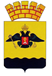 АДМИНИСТРАЦИЯ МУНИЦИПАЛЬНОГО ОБРАЗОВАНИЯ ГОРОД НОВОРОССИЙСКПОСТАНОВЛЕНИЕ_________________						                                    №_____________ г. Новороссийск Об утверждении Порядка проведения оценки  регулирующего воздействия проектов муниципальных нормативных правовых актов муниципального образования город Новороссийск, устанавливающих новые или изменяющих ранее предусмотренные муниципальными нормативными правовыми актами обязательные требования для субъектов предпринимательской и иной экономической деятельности, обязанности для субъектов инвестиционной деятельности, и о признании утратившим силу постановления администрации муниципального образования город Новороссийск от 9 марта 2023 года № 1033Во исполнение Указа Президента Российской Федерации от 7 мая 2012 года № 601 «Об основных направлениях совершенствования системы государственного управления», Федерального закона от 6 октября 2003 года № 131-ФЗ «Об общих принципах организации местного самоуправления в Российской Федерации», Закона Краснодарского края от 23 июля 2014 года              № 3014-КЗ «Об оценке регулирующего воздействия проектов муниципальных нормативных правовых актов и экспертизе муниципальных нормативных правовых актов», на основании пункта 4 постановления главы администрации (губернатора) Краснодарского края от 14 декабря 2012 года № 1551 «Об утверждении Порядка проведения оценки регулирующего воздействия проектов нормативных правовых актов исполнительных органов государственной власти Краснодарского края», руководствуясь статьей 34 Устава муниципального образования город Новороссийск, постановляю:	1. Утвердить Порядок проведения оценки регулирующего воздействия проектов муниципальных нормативных правовых актов муниципального образования город Новороссийск, устанавливающих новые или изменяющих ранее предусмотренные муниципальными нормативными правовыми актами обязательные требования для субъектов предпринимательской и иной экономической деятельности, обязанности для субъектов инвестиционной деятельности (прилагается).2. Признать утратившим силу постановление администрации муниципального образования город Новороссийск от 9 марта  2023 года                  № 1033 «Об утверждении Порядка проведения оценки регулирующего воздействия проектов муниципальных нормативных правовых актов муниципального образования город Новороссийск , устанавливающих новые или изменяющих ранее предусмотренные муниципальными нормативными правовыми актами обязательные требования для субъектов предпринимательской и иной экономической деятельности, обязанности для субъектов инвестиционной деятельности, и о признании утратившими силу некоторых постановлений администрации муниципального образования город Новороссийск»3. Отделу информационной политики и средств массовой информации опубликовать настоящее постановление в печатном бюллетене «Вестник муниципального образования город Новороссийск» и разместить на официальном сайте администрации муниципального образования город Новороссийск.6. Контроль за выполнением настоящего постановления возложить на заместителя главы муниципального образования Кальченко Э.А.7. Настоящее постановление вступает в силу со дня его официального опубликования.Глава муниципального образования                                                        А.В. Кравченко                                                                             Приложение                         УТВЕРЖДЕНпостановлением администрациимуниципального образованиягород Новороссийскот _______________№ ______ПОРЯДОКпроведения оценки регулирующего воздействия проектов муниципальных нормативных правовых актов муниципального образования город Новороссийск, устанавливающих новые или изменяющих ранее предусмотренные муниципальными нормативными правовыми актами обязательные требования для субъектов предпринимательской и иной экономической деятельности, обязанности для субъектов инвестиционной деятельностиОбщие положенияНастоящий порядок определяет проведение оценки регулирующего воздействия проектов муниципальных нормативных правовых актов муниципального образования город Новороссийск, устанавливающих новые или изменяющих ранее предусмотренные муниципальными нормативными правовыми актами обязательные требования для субъектов предпринимательской и иной экономической деятельности, обязанности для субъектов инвестиционной деятельности (далее - Порядок). Разработан в целях соблюдения прав и законных интересов субъектов предпринимательской и инвестиционной деятельности при разработке проектов муниципальных нормативных правовых актов администрации муниципального образования город Новороссийск, городской Думы муниципального образования город Новороссийск, устанавливающих новые или изменяющих ранее предусмотренные муниципальными нормативными правовыми актами обязательные требования для субъектов предпринимательской и иной экономической деятельности, обязанности для субъектов инвестиционной деятельности (далее - проекты муниципальных нормативных правовых актов).Администрация муниципального образования город Новороссийск является органом местного самоуправления, ответственным за внедрение процедуры оценки регулирующего воздействия проектов муниципальных нормативных правовых актов, устанавливающих новые или изменяющих ранее предусмотренные муниципальными нормативными правовыми актами обязательные требования для субъектов предпринимательской и иной экономической деятельности, обязанности для субъектов инвестиционной деятельности, за обеспечение проведения оценки регулирующего воздействия вышеуказанных проектов муниципальных нормативных правовых актов. Отраслевым органом администрации муниципального образования город Новороссийск, уполномоченным на проведение оценки регулирующего воздействия проектов муниципальных нормативных правовых актов, устанавливающих новые или изменяющих ранее предусмотренные муниципальными нормативными правовыми актами обязательные требования для субъектов предпринимательской и иной экономической деятельности, обязанности для субъектов инвестиционной деятельности, является отдел по взаимодействию с малым и средним предпринимательством управления инвестиций и развития предпринимательства администрации муниципального образования город Новороссийск.Термины и понятия, используемые в настоящем Порядке:       Регулирующий орган - отраслевой (функциональный) орган администрации муниципального образования город Новороссийск (структурное подразделение администрации муниципального образования город Новороссийск), городская Дума муниципального образования город Новороссийск, внесшие проект муниципального нормативного правового акта, устанавливающего новые или изменяющего ранее предусмотренные муниципальными нормативными правовыми актами обязательные требования для субъектов предпринимательской и иной экономической деятельности, обязанности для субъектов инвестиционной деятельности.                                   	Уполномоченный орган - администрация муниципального образования город Новороссийск в лице отдела по взаимодействию с малым и средним предпринимательством управления инвестиций и развития предпринимательства администрации муниципального образования город Новороссийск - орган местного самоуправления муниципального образования город Новороссийск, уполномоченный на проведение оценки регулирующего воздействия проектов муниципальных нормативных правовых актов, устанавливающих новые или изменяющих ранее предусмотренные муниципальными нормативными правовыми актами обязательные требования для субъектов предпринимательской и иной экономической деятельности, обязанности для субъектов инвестиционной деятельности.	Участники публичных консультаций - физические и юридические лица, общественные объединения в сфере предпринимательской и иной экономической деятельности, некоммерческие организации, целью деятельности которых является защита и представление интересов субъектов предпринимательской и инвестиционной деятельности, а также научно-экспертные организации.	Сводный отчет о проведении оценки регулирующего воздействия проекта муниципального нормативного правового акта (далее – сводный отчет) - документ, содержащий выводы по итогам проведения регулирующим органом исследования о возможных вариантах решения выявленной в соответствующей сфере общественных отношений проблемы, а также результаты расчетов издержек и выгод применения указанных вариантов решения.Оценке регулирующего воздействия подлежат проекты муниципальных нормативных правовых актов, устанавливающие новые или изменяющие ранее предусмотренные муниципальными нормативными правовыми актами обязательные требования для субъектов предпринимательской и иной экономической деятельности, обязанности для субъектов инвестиционной деятельности, за исключением:Проектов муниципальных нормативных правовых актов городской Думы муниципального образования город Новороссийск, устанавливающих, изменяющих, приостанавливающих, отменяющих местные налоги и сборы.Проектов муниципальных нормативных правовых актов городской Думы муниципального образования город Новороссийск, регулирующих бюджетные правоотношения.Проектов муниципальных нормативных правовых актов, разработанных в целях ликвидации чрезвычайных ситуаций природного и техногенного характера на период действия режимов чрезвычайных ситуаций.Целью оценки регулирующего воздействия является выявление в проекте муниципального нормативного правового акта положений, вводящих избыточные обязанности, запреты и ограничения для субъектов предпринимательской и иной экономической деятельности или способствующих их введению, а также положений, способствующих возникновению необоснованных расходов субъектов предпринимательской и иной экономической деятельности, и бюджета муниципального образования город Новороссийск.При установлении проектом муниципального нормативного правового акта обязательных требований, связанных с осуществлением предпринимательской и иной экономической деятельности, оценка соблюдения которых осуществляется в рамках муниципального контроля, привлечения к административной ответственности, предоставления лицензий и иных разрешений, аккредитации, иных форм оценки и экспертиз (далее – обязательные требования), такие требования также подлежат оценке: на соответствие принципам, установленным Федеральным законом от 31 июля 2020 г. № 247-ФЗ «Об обязательных требованиях в Российской Федерации»;на предмет соблюдения условий установления обязательных требований, установленных частями 2.1, 2.2, 2.3 Порядка установления и оценки применения устанавливаемых муниципальными нормативными правовыми актами обязательных требований, которые связаны с осуществлением предпринимательской и иной экономической деятельности и оценка соблюдения которых осуществляется в рамках муниципального контроля, утвержденного постановлением № 7030 от 19.11.2021 «Об утверждении Порядка установления и оценки применения устанавливаемых муниципальными нормативными правовыми актами обязательных требований, которые связаны с осуществлением предпринимательской и иной экономической деятельности и оценка соблюдения которых осуществляется в рамках муниципального контроля (в редакции постановления администрации муниципального образования город Новороссийск от 27 мая 2022 г. № 2793). Оценка регулирующего воздействия проектов муниципальных нормативных правовых актов проводится с учетом степени регулирующего воздействия положений, содержащихся в подготовленном регулирующим органом проекте:Высокая степень регулирующего воздействия - проект муниципального нормативного правового акта содержит положения, устанавливающие новые обязательные требования для субъектов предпринимательской и иной экономической деятельности, обязанности для субъектов инвестиционной деятельности.Средняя степень регулирующего воздействия - проект муниципального нормативного правового акта содержит положения, изменяющие ранее предусмотренные муниципальными нормативными правовыми актами муниципального образования город Новороссийск обязательные требования, обязанности и запреты для субъектов предпринимательской и инвестиционной деятельности. Процедура проведения оценки регулирующего воздействия проектов муниципальных нормативных правовых актов состоит из следующих этапов:Подготовка и направление регулирующим органом в уполномоченный орган проекта муниципального нормативного правового акта и сводного отчета о результатах проведения оценки регулирующего воздействия проекта муниципального нормативного правового акта с обоснованием достижения целей, поставленных регулирующим органом, в случае его принятия.Проведение публичных консультаций уполномоченным органом.Подготовка заключения об оценке регулирующего воздействия проекта муниципального нормативного правового акта уполномоченным органом.Подготовка и направление проекта муниципального нормативного правового акта и сводного отчета о результатах проведения оценки регулирующего воздействия проекта муниципальногонормативного правового акта в уполномоченный органПри проведении анализа альтернативных вариантов решения проблемы, выявленной в соответствующей сфере общественных отношений, регулирующим органом определяется возможность вариантов ее решения, уточняется состав потенциальных сторон предлагаемого правового регулирования и возможности возникновения у заинтересованных лиц необоснованных расходов в связи с его введением.В случае принятия решения о необходимости введения предлагаемого правового регулирования для решения выявленной проблемы, регулирующий орган выбирает наиболее выгодный и доступный вариант предлагаемого правового регулирования, на основе которого разрабатывает соответствующий проект муниципального нормативного правового акта и формирует сводный отчет о результатах проведения оценки регулирующего воздействия проекта муниципального нормативного правового акта с учетом положений:раздела III методики оценки регулирующего воздействия, утвержденной приказом Министерства экономического развития Российской Федерации от 27 мая 2013 года № 290 «Об утверждении формы сводного отчета о проведении оценки регулирующего воздействия, формы заключения об оценке регулирующего воздействия, методики оценки регулирующего воздействия»;методики оценки стандартных издержек субъектов предпринимательской и иной экономической деятельности, возникающих в связи с исполнением требований регулирования, утвержденной приказом Министерства экономического развития Российской Федерации от 22 сентября 2015 г. № 669 (далее - сводный отчет).Регулирующий орган в сводном отчете определяет индикаторы (показатели), на основании которых можно сделать вывод о достижении или недостижении целей регулирования, и срок их оценки, который не должен превышать 5 лет. В случае принятия проекта муниципального нормативного правового акта регулирующий орган обеспечивает мониторинг правоприменительной практики, в том числе сбор данных для расчета фактических значений указанных индикаторов (показателей).Форма сводного отчета приведена в приложении № 1 к настоящему Порядку.Регулирующий орган в ходе формирования сводного отчета выбирает наилучший вариант правового регулирования с учетом следующих критериев:эффективность, определяемая высокой степенью вероятности достижения заявленных целей правового регулирования;уровень и степень обоснованности предполагаемых затрат потенциальных адресатов предлагаемого правового регулирования и районного бюджета (бюджета муниципального образования Тимашевский район);предполагаемая польза для соответствующей сферы общественных отношений, выражающаяся в создании благоприятных условий для ее развития.Расчеты, необходимые для заполнения разделов сводного отчета, приводятся в приложении к нему.Информация об источниках данных и методах расчета должна обеспечивать возможность их проверки. Если расчеты произведены на основании данных, не опубликованных в открытых источниках, такие данные приводятся в приложении к сводному отчету в полном объеме.Проект муниципального нормативного правового акта после согласования со всеми структурными подразделениями администрации муниципального образования город Новороссийск, в компетенции которых находятся вопросы и положения, содержащиеся в данном проекте, за исключением правового управления администрации муниципального образования город Новороссийск, и сводный отчет направляются регулирующим органом в уполномоченный орган для проведения публичных консультаций и подготовки заключения об оценке регулирующего воздействия проекта муниципального нормативного правового акта как на бумажном носителе, так и в электронном виде.Уполномоченный орган рассматривает проект муниципального нормативного правового акта в срок, установленный подпунктом 3.4. пункта 3 настоящего Порядка.Проведение публичных консультаций уполномоченным органом и оценки регулирующего воздейсвияВ течение 3 рабочих дней со дня поступления проекта муниципального нормативного правового акта уполномоченный орган проверяет соответствие пакета документов установленным требованием проведения оценки регулирующего воздействия и выявляет основания для его возврата регулирующему органу. Основаниями для возврата являются:Представленный регулирующим органом проект муниципального нормативного правового акта не подлежит оценке регулирующего воздействия в соответствии с подпунктом 1.3. пункта 1 настоящего Порядка, при этом Уполномоченный орган возвращает с сопроводительным письмом проект муниципального нормативного правового акта в течение 3 рабочих дней со дня поступления, как не подлежащий проведению оценки регулирующего воздействия.Регулирующим органом не соблюдены требования, предусмотренные пунктом 2 настоящего Порядка. В этом случае проект муниципального нормативного правового акта возвращается уполномоченным органом регулирующему органу в течение 3 рабочих дней со дня поступления с сопроводительным письмом с мотивированным обоснованием причин возврата и требованием провести установленные процедуры, начиная с невыполненной.После выполнения требований регулирующий орган повторно направляет в уполномоченный орган проект муниципального нормативного правового акта и сводный отчёт в соответствии с настоящим Порядком.Проект муниципального нормативного правового акта, подлежащий оценке регулирующего воздействия, в соответствии с подпунктом 1.3. пункта 1 настоящего Порядка, сводный отчёт и перечень вопросов для проведения публичных консультаций размещаются уполномоченным органом на официальном сайте администрации муниципального образования город Новороссийск (http://admnvrsk.ru) в разделе «Оценка регулирующего воздействия» в течение 3 рабочих дней со дня его поступления и в день размещения уполномоченный орган в электронном виде уведомляет о проведении публичных консультаций участников публичных консультаций, с которыми заключены соглашения о взаимодействии при проведении оценки регулирующего воздействия проектов муниципальных нормативных правовых актов, представляющих интересы предпринимательского сообщества в соответствующей сфере деятельности, с указанием срока представления замечаний и (или) предложений.Срок проведения публичных консультаций не менее 10 рабочих дней.Срок проведения публичных консультаций исчисляется со дня размещения проекта муниципального нормативного правового акта на официальном сайте администрации муниципального образования город Новороссийск в информационно­телекоммуникационной сети «Интернет» (http://admnvrsk.ru) в разделе «Оценка регулирующего воздействия» и направления информации в соответствии с требованиями пункта 3.3. настоящего Порядка.Образцы форм уведомления и перечня вопросов для проведения публичных консультаций приведены в приложениях № 2-3 к настоящему Порядку.Срок проведения оценки регулирующего воздействия уполномоченным органом составляет 15 рабочих дней.Срок проведения оценки регулирующего воздействия проекта муниципального нормативного правового акта уполномоченным органом исчисляется со дня размещения проекта муниципального нормативного правового акта на официальном сайте администрации муниципального образования город Новороссийск в информационно­телекоммуникационной сети «Интернет» (http://admnvrsk.ru) в разделе «Оценка регулирующего воздействия».Уполномоченный орган проводит анализ результатов исследования регулирующим органом выявленной проблемы, представленной в сводном отчете.В ходе анализа обоснованности выбора предлагаемого правового регулирования уполномоченный орган устанавливает полноту рассмотрения регулирующим органом всех возможных вариантов правового регулирования выявленной проблемы, а также эффективность способов решения проблемы в сравнении с действующим на момент проведения оценки регулирующего воздействия проекта муниципального нормативного правового акта правовым регулированием рассматриваемой сферы общественных отношений.Уполномоченный орган при оценке эффективности предложенных регулирующим органом вариантов правового регулирования основывается на сведениях, содержащихся в соответствующих разделах сводного отчета, и определяет:	точность формулировки выявленной проблемы, оценка негативных эффектов, возникающих в связи с ее наличием, в том числе оценка риска причинения вреда (ущерба) охраняемым законом ценностям (с указанием видов охраняемых законом ценностей и конкретных рисков причинения им вреда (ущерба);обоснованность качественного и количественного определения потенциальных адресатов предлагаемого правового регулирования и динамика их численности;объективность определения целей предлагаемого правового регулирования;практическую реализуемость и достижимость заявленных целей предлагаемого правового регулирования;проверяемость показателей достижения целей предлагаемого правового регулирования и возможность последующего мониторинга их достижения;корректность оценки регулирующим органом дополнительных расходов и доходов потенциальных лиц, участвующих в правоотношениях, подлежащих правовому регулированию, и расходов районного бюджета (бюджета муниципального образования город Новороссийск), связанных с введением предлагаемого правового регулирования;степень выявления регулирующим органом всех возможных рисков введения предлагаемого правового регулирования.Уполномоченный орган в целях выявления положений, вводящих избыточные обязанности, запреты и ограничения для субъектов предпринимательской и иной экономической деятельности или способствующих их введению, а также положений, способствующих возникновению необоснованных расходов субъектов предпринимательской и иной экономической деятельности и городского бюджета (бюджета муниципального образования город Новороссийск), при проведении оценки регулирующего воздействия проектов муниципальных нормативных правовых актов устанавливает:потенциальные группы участников общественных отношений, интересы которых будут затронуты правовым регулированием в части прав и обязанностей субъектов предпринимательской и иной экономической деятельности;проблему, на решение которой направлено правовое регулирование в части прав и обязанностей субъектов предпринимательской и иной экономической деятельности, предусмотренных проектом муниципального нормативного правового акта, а также возможность ее решения иными правовыми, информационными или организационными средствами;цели правового регулирования, предусмотренные проектом муниципального нормативного правового акта, и их соответствие принципам правового регулирования, установленным законодательством Российской Федерации и Краснодарского края, достижимость (недостижимость), возможность последующего мониторинга их достижения;изменения содержания прав и обязанностей субъектов предпринимательской и иной экономической деятельности, а также изменения содержания или порядка реализации полномочий органов местного самоуправления муниципального образования город Новороссийск в отношениях с субъектами предпринимательской и иной экономической деятельности;возможные риски недостижения целей правового регулирования, а также возможные негативные последствия от введения правового регулирования для развития отраслей экономики муниципального образования город Новороссийск;возможные расходы городского бюджета (бюджета муниципального образования город Новороссийск), а также предполагаемые расходы субъектов предпринимательской и иной экономической деятельности в случае принятия предлагаемого проекта муниципального нормативного правового акта.Для проектов, указанных в подпункте 1.3.1 пункта 1.3 раздела 1 настоящего Порядка, уполномоченный орган устанавливает:соответствие принципам, установленным Федеральным законом от 31 июля 2020 г. № 247-ФЗ «Об обязательных требованиях в Российской Федерации»;соблюдение условий установления обязательных требований, установленных частями 2.1, 2.2, 2.3 Порядка установления и оценки применения устанавливаемых муниципальными нормативными правовыми актами обязательных требований, которые связаны с осуществлением предпринимательской и иной экономической деятельности и оценка соблюдения которых осуществляется в рамках муниципального контроля, утвержденного постановлением № 7030 от 19.11.2021 «Об утверждении Порядка установления и оценки применения устанавливаемых муниципальными нормативными правовыми актами обязательных требований, которые связаны с осуществлением предпринимательской и иной экономической деятельности и оценка соблюдения которых осуществляется в рамках муниципального контроля. В случае наличия в проекте муниципального нормативного правового акта положений, содержащих обязательные требования, обязанности, запреты и ограничения для субъектов предпринимательской и иной экономической деятельности, дублирующих положения федеральных и региональных нормативных правовых актов, в заключении об оценке регулирующего воздействия делается вывод о наличии в проекте муниципального нормативного правового акта избыточных обязательных требований, обязанностей, запретов или ограничений для субъектов предпринимательской и иной экономической деятельности.При проведении оценки регулирующего воздействия проекта муниципального нормативного правового акта замечания и предложения участников публичных консультаций направляются в уполномоченный орган на бумажном носителе и (или) в форме электронного документа на адрес электронной почты, указанный в уведомлении о проведении публичных консультаций в установленный пунктом 3.3 настоящего Порядка срок.Возможно получение позиции заинтересованных лиц посредством проведения совещаний, заседаний экспертных групп, общественных советов и других совещательных и консультативных органов (в случае их наличия), проведения опросов представителей групп заинтересованных лиц, а также с использованием иных форм и источников получения информации. Поступившие в ходе указанных мероприятий предложения включаются уполномоченным органом в общий свод предложений, подготавливаемый в соответствии с пунктом 3.11 настоящего Порядка.Уполномоченный орган по итогам рассмотрения, поступивших в установленный срок замечаний и предложений составляет свод предложений, содержащий сведения об авторе и содержании предложения, а также сведения об учете или причинах отклонения предложений. В своде предложений указывается перечень органов и организаций, которым были направлены уведомления о проведении публичных консультаций в соответствии с пунктом 3.3 настоящего Порядка.Форма свода предложений приведена в приложении № 4 к настоящему Порядку.Замечания и предложения участников публичных консультаций, поступившие к проекту муниципального нормативного правового акта, в обязательном порядке рассматриваются уполномоченным органом при подготовке заключения об оценке регулирующего воздействия проекта муниципального нормативного правового акта.Рекомендации и предложения по вопросам оформления и опубликования результатов оценки регулирующего воздействия проектов муниципальных нормативных правовых актов, по вопросам организационного, правового и методического совершенствования оценки регулирующего воздействия проектов муниципальных нормативных правовых актов могут быть внесены в уполномоченный орган Консультативным советом по оценке регулирующего воздействия и экспертизе муниципальных нормативных правовых актов муниципального образования город Новороссийск, состав которого утвержден постановлением администрации муниципального образования город Новороссийск.По результатам проведения процедуры оценки регулирующего воздействия уполномоченный орган составляет заключение об оценке регулирующего воздействия проекта муниципального нормативного правового акта. Данное заключение не может быть составлено до истечения срока, устанавливаемого для проведения публичных консультаций и не может превышать срока, установленного пунктом 3.4 настоящего Порядка. Подготовка заключения об оценке регулирующего воздействияпроекта муниципального нормативного правового акта уполномоченным органомВ заключении об оценке регулирующего воздействия проекта муниципального нормативного правового акта (далее - заключение) описываются предлагаемый регулирующим органом вариант правового регулирования, содержащийся в соответствующих разделах сводного отчета, а также выявленные уполномоченным органом в проекте муниципального нормативного правового акта положения, вводящие избыточные обязанности, запреты и ограничения для субъектов предпринимательской  и иной экономической деятельности или способствующие их введению, а также положения, способствующие возникновению необоснованных расходов субъектов предпринимательской и иной экономической деятельности и районного бюджета (бюджета муниципального образования город Новороссийск), недостижимость заявленных целей предлагаемого правового регулирования. В случае установления уже достигнутых значений показателей достижения заявленных целей регулирования или значений, которые могут быть достигнуты без принятия предлагаемого регулирования, делается вывод о необоснованности предлагаемого регулирования.Также в заключении отражаются сведения о соблюдении регулирующим органом процедур, предусмотренных настоящим Порядком.При установлении проектом муниципального нормативного правового акта обязательных требований в заключении об оценке регулирующего воздействия описываются выявленные уполномоченным органом в проекте муниципального нормативного правового акта: несоответствие принципам, установленным Федеральным законом           от 31 июля 2020 г. № 247-ФЗ «Об обязательных требованиях в Российской Федерации»;несоблюдение условий установления обязательных требований, установленных частями 2.1, 2.2, 2.3 Порядка установления и оценки применения устанавливаемых муниципальными нормативными правовыми актами обязательных требований, которые связаны с осуществлением предпринимательской и иной экономической деятельности и оценка соблюдения которых осуществляется в рамках муниципального контроля, утвержденного постановлением № 7030 от 19.11.2021 «Об утверждении Порядка установления и оценки применения устанавливаемых муниципальными нормативными правовыми актами обязательных требований, которые связаны с осуществлением предпринимательской и иной экономической деятельности и оценка соблюдения которых осуществляется в рамках муниципального контроля (в редакции постановления администрации муниципального образования город Новороссийск от 27 мая 2022 г. № 2793).Форма заключения приведена в приложении № 5 к настоящему Порядку.В случае выявления положений, предусмотренных подпунктом 4.1. пункта 4 настоящего Порядка, уполномоченный орган направляет в регулирующий орган заключение с перечнем замечаний, в том числе по предмету предполагаемого регулирования.Регулирующий орган учитывает выводы, изложенные в заключении уполномоченного органа, при доработке проекта муниципального нормативного правового акта, в том числе при выборе наиболее эффективного варианта решения проблемы. По итогам доработки проекта муниципального нормативного правового акта регулирующий орган повторно направляет проект муниципального нормативного правового акта в уполномоченный орган для получения заключения.В случае несогласия регулирующего органа с выводами, изложенными в заключении уполномоченного органа, проводится совещание по урегулированию возникших разногласий в соответствии с пунктом 6 настоящего Порядка.В случае отсутствия замечаний к проекту муниципального нормативного правового акта, требующих устранения, уполномоченный орган направляет в регулирующий орган положительное заключение.Заключение подлежит размещению уполномоченным органом на официальном сайте администрации муниципального образования город Новороссийск в разделе «Оценка регулирующего воздействия» не позднее 3 рабочих дней со дня его подписания.В случае повторного поступления проекта муниципального нормативного правового акта, получившего по результатам проведения процедуры оценки регулирующего воздействия положительное заключение уполномоченного органа, в связи с внесением регулирующим органом изменений, выработанных в процессе дальнейшего согласования проекта, не содержащих положения с высокой или средней степенью регулирующего воздействия, в нижней части оборотной стороны соответствующих листов проставляется подпись, инициалы, должность руководителя уполномоченного органа.Повторное размещение данного проекта на официальном сайте уполномоченного органа для проведения публичных консультаций не осуществляется.В случае повторного поступления в уполномоченный орган проекта муниципального нормативного правового акта, в связи с внесением регулирующим органом в проект муниципального нормативного правового акта изменений, содержащих положения с высокой степенью регулирующего воздействия или средней степенью регулирующего воздействия, в отношении которых не проведены публичные консультации, проект муниципального нормативного правового акта с доработанным сводным отчетом подлежит повторному размещению на официальном сайте уполномоченного органа для проведения публичных консультаций.Оценка фактического воздействия муниципальныхнормативных правовых актовМуниципальные нормативные правовые акты, устанавливающие обязательные требования, подлежат оценке фактического воздействия в рамках оценки применения обязательных требований, содержащихся в муниципальных нормативных правовых актах, проводимой в соответствии с Порядком установления и оценки применения устанавливаемых муниципальными нормативными правовыми актами муниципального образования город Новороссийск  обязательных требований, которые связаны с осуществлением предпринимательской и иной экономической деятельности и оценка соблюдения которых осуществляется в рамках муниципального контроля, утвержденным постановлением администрации муниципального образования город Новороссийск.Регулирующий орган, вносивший проект муниципального нормативного правового акта, при подготовке которого проводилась процедура оценки регулирующего воздействия, в течение 5 рабочих дней со дня его принятия уведомляет об этом уполномоченный орган.Урегулирование разногласий, возникающих по результатампроведения оценки регулирующего воздействия проектамуниципального нормативного правового актаРегулирующий орган в случае получения отрицательного заключения об оценке регулирующего воздействия проекта муниципального нормативного правового акта и несогласия с указанными выводами вправе в течение 10 рабочих дней после получения отрицательного заключения об оценке представить в уполномоченный орган в письменном виде свои возражения.Уполномоченный орган в течение 5 рабочих дней после получения возражений на отрицательное заключение об оценке (отдельные положения отрицательного заключения об оценке) рассматривает их и в письменной форме уведомляет регулирующий орган:о согласии с возражениями на отрицательное заключение об оценке (отдельные положения отрицательного заключения об оценке);о несогласии с возражениями на отрицательное заключение об оценке (отдельные положения отрицательного заключения об оценке).В случае несогласия с возражениями регулирующего органа на отрицательное заключение об оценке (отдельные положения отрицательного заключения об оценке) уполномоченный орган оформляет таблицу разногласий к проекту муниципального нормативного правового акта по форме согласно приложению № 6 к настоящему Порядку и направляет ее регулирующему органу.Разрешение разногласий, возникающих по результатам проведения оценки регулирующего воздействия проектов муниципальных НПА, в случае несогласия уполномоченного органа с представленными возражениями регулирующего органа и недостижения договоренности по представленным возражениям, осуществляется на согласительном совещании с участием заместителей главы муниципального образования город Новороссийск, курирующие деятельность регулирующего органа, председателя городской Думы города-героя Новороссийска (соответственно), заместителя главы муниципального образования город Новороссийск, курирующего деятельность уполномоченного органа, а также  заинтересованных лиц, где принимается окончательное решение.Указанное совещание организует и проводит регулирующий орган в срок не позднее 15 рабочих дней после получения, согласно пункта 3 настоящего Порядка таблицы разногласий о несогласии с возражениями на отрицательное заключение об оценке (отдельные положения отрицательного заключения об оценке).В целях организации совещания регулирующий орган уведомляет заместителя главы муниципального образования город Новороссийск, курирующего деятельность регулирующего органа, председателя городской Думы города-героя Новороссийска (соответственно) о наличии разногласий по результатам проведения оценки регулирующего воздействия проекта муниципального нормативного правового акта и о необходимости разрешения указанных разногласий с предложением списка заинтересованных лиц, с целью поиска оптимального регулирующего решения.Заместитель главы муниципального образования город Новороссийск, курирующий деятельность регулирующего органа, председателя городской Думы города-героя Новороссийска (соответственно) определяет время и место проведения совещания, а также утверждает список заинтересованных лиц, приглашаемых для разрешения разногласий, возникающих по результатам проведения оценки регулирующего воздействия проекта муниципального нормативного правового акта.Регулирующий орган извещает всех заинтересованных лиц по списку о дате, времени и месте проведения совещания не позднее, чем за 5 рабочих дней до дня его проведения.В случае необходимости регулирующий орган привлекает независимых экспертов для разрешения разногласий, возникающих по результатам проведения оценки регулирующего воздействия проектов муниципальных нормативно правовых актов, с обязательным присутствием их на совещании.Председательствует на совещании заместитель главы муниципального образования город Новороссийск, курирующий деятельность регулирующего органа, либо уполномоченное им должностное лицо.В случае, если возникли разногласия по проекту муниципального нормативного правового акта, внесенному городской Думой муниципальногообразования города-героя Новороссийска, председательствует на совещании председатель городской Думы муниципального образования города-героя Новороссийска, либо уполномоченное им лицо.Совещание является правомочным в случае присутствия на нем не менее двух третей от числа приглашенных заинтересованных лиц, согласно списка.Решения принимаются простым большинством голосов присутствующих на согласительном совещании заинтересованных лиц.В случае равенства числа голосов решающим является голос председательствующего на совещании лица.Принимаемые на совещании решения оформляются протоколом. Протокол должен быть составлен не позднее 3 рабочих дней с даты проведения совещания.Протокол оформляется специалистом регулирующего органа, копия протокола направляется в уполномоченный орган. Решение, принятое по результатам рассмотрения разногласий, подлежит исполнению в срок, указанный в протоколе.Начальник управления инвестиций 	        Е.С.Гордиевичи развития предпринимательстваПриложение № 1 к Порядку проведения оценки регулирующего воздействия проектов муниципальных нормативных правовых актов муниципального образования город Новороссийск, устанавливающих новые или изменяющих ранее предусмотренные муниципальными нормативными правовыми актами обязательные требования для субъектов предпринимательской и иной экономической деятельности, обязанности для субъектов инвестиционной деятельностиФОРМАСВОДНОГО ОТЧЕТАо результатах проведения оценки регулирующего воздействия проектов муниципальных нормативных правовых актовСВОДНЫЙ ОТЧЕТо результатах проведения публичных консультаций по проекту нормативного правового акта 1. Общая информация1.1. Регулирующий орган:__________________________________________________________________(полное и краткое наименования)1.2. Вид и наименование проекта нормативного правового акта, ID проекта:__________________________________________________________________(место для текстового описания)1.3. Предполагаемая дата вступления в силу нормативного правового акта:__________________________________________________________________(указывается дата; если положения вводятся в действие в разное время, то это указывается в разделе 11)1.4. Краткое описание проблемы, на решение которой направлено предлагаемое правовое регулирование:__________________________________________________________________(место для текстового описания)1.5. Краткое описание целей предлагаемого правового регулирования:__________________________________________________________________(место для текстового описания)1.6. Краткое описание содержания предлагаемого правового регулирования:__________________________________________________________________(место для текстового описания)1.6.1. Степень регулирующего воздействия: __________________________________________________________________Обоснование степени регулирующего воздействия: __________________________________________________________________1.6.2.  Наличие или отсутствие в проекте муниципального нормативного правового акта обязательных требований, связанных с осуществлением предпринимательской и иной экономической деятельности, оценка соблюдения которых осуществляется в рамках муниципального контроля, привлечения к административной ответственности, предоставления лицензий и иных разрешений, аккредитации, иных форм оценок и экспертизы (далее - обязательные требования): есть (нет).    Обоснование отнесения устанавливаемых новых или изменяемых требований к обязательным требованиям:_________________________________________________________________(место для текстового описания)    Информация о соответствии принципам, установленным Федеральным законом от 31 июля 2020 г. № 247-ФЗ "Об обязательных требованиях в Российской Федерации":__________________________________________________________________(место для текстового описания)    Информация о соблюдении условий установления обязательных требований, установленных частями 2.1, 2.2, 2.3 Порядка установления и оценки применения устанавливаемых муниципальными нормативными правовыми актами обязательных требований, которые связаны с осуществлением предпринимательской и иной экономической деятельности и оценка соблюдения которых осуществляется в рамках муниципального контроля, утвержденного постановлением № 7030 от 19.11.2021 «Об утверждении Порядка установления и оценки применения устанавливаемых муниципальными нормативными правовыми актами обязательных требований, которые связаны с осуществлением предпринимательской и иной экономической деятельности и оценка соблюдения которых осуществляется в рамках муниципального контроля (в редакции постановления администрации муниципального образования город Новороссийск от 27 мая 2022 г. № 2793)__________________________________________________________________ (место для текстового описания)1.7. Контактная информация исполнителя в регулирующем органе:Ф.И.О.____________________________________________________________Должность: ________________________________________________________Тел.: _____________ Адрес электронной почты: _________________________2. Описание проблемы, на решение которой направлено предлагаемое правовое регулирование:__________________________________________________________________(место для текстового описания)2.1. Формулировка проблемы:__________________________________________________________________(место для текстового описания)2.2. Информация о возникновении, выявлении проблемы и мерах, принятых ранее для ее решения, достигнутых результатах и затраченных ресурсах:__________________________________________________________________		(место для текстового описания)2.3. Субъекты общественных отношений, заинтересованные в устранении проблемы, их количественная оценка:__________________________________________________________________(место для текстового описания)2.4. Характеристика негативных эффектов, возникающих в связи с наличием проблемы, их количественная оценка, в том числе оценка риска причинения вреда (ущерба) охраняемым законом ценностям (с указанием видов охраняемых законом ценностей и конкретных рисков причинения им вреда (ущерба):__________________________________________________________________(место для текстового описания)2.5. Причины возникновения проблемы и факторы, поддерживающие ее существование:__________________________________________________________________(место для текстового описания)2.6. Причины невозможности решения проблемы участниками соответствующих отношений самостоятельно, без вмешательства органов местного самоуправления муниципального образования город Новороссийск:__________________________________________________________________(место для текстового описания)2.7. Опыт решения аналогичных проблем в других субъектах Российской Федерации, муниципальных образованиях Краснодарского края, иностранных государствах:__________________________________________________________________(место для текстового описания)2.8. Источники данных:__________________________________________________________________(место для текстового описания)2.9. Иная информация о проблеме:__________________________________________________________________(место для текстового описания)3. Определение целей предлагаемого правового регулирования и индикаторов для оценки их достижения3.4. Действующие нормативные правовые акты, поручения, другие решения, из которых вытекает необходимость   разработки   предлагаемого правового регулирования в данной области, которые определяют необходимость постановки указанных целей:__________________________________________________________________(указывается нормативный правовой акт более высокого уровня либоинициативный порядок разработки)3.9. Методы расчета индикаторов достижения целей предлагаемого правового регулирования, источники информации для расчетов: __________________________________________________________________(место для текстового описания)3.10. Оценка затрат на проведение мониторинга достижения целей предлагаемого правового регулирования:__________________________________________________________________(место для текстового описания)4. Качественная характеристика и оценка численности потенциальных адресатов предлагаемого правового регулирования (их групп):5. Изменение функций (полномочий, обязанностей, прав) органов государственной власти Краснодарского края (органов местного самоуправления), а также порядка их реализации в связи с введением предлагаемого правового регулирования:6. Оценка дополнительных расходов (доходов) бюджета муниципального образования город Новороссийск, связанных с введением предлагаемого правового регулирования:6.4. Другие сведения о дополнительных расходах (доходах) бюджета муниципального образования город Новороссийск, возникающих в связи с введением предлагаемого правового регулирования:__________________________________________________________________(место для текстового описания)6.5. Источники данных: __________________________________________________________________(место для текстового описания)7. Изменение обязанностей (ограничений) потенциальных адресатов предлагаемого правового регулирования и связанные с ними дополнительные расходы (доходы):7.5. Издержки и выгоды адресатов предлагаемого правового регулирования, не поддающиеся количественной оценке: __________________________________________________________________(место для текстового описания)7.6. Источники данных: __________________________________________________________________(место для текстового описания)8. Оценка рисков неблагоприятных последствий применения предлагаемого правового регулирования:8.5. Источники данных: __________________________________________________________________(место для текстового описания)9. Сравнение возможных вариантов решения проблемы:9.7. Обоснование выбора предпочтительного варианта решения выявленной проблемы, в том числе обоснование соразмерности затрат на исполнение обязательных требований лицами, в отношении которых они устанавливаются, с рисками, предотвращаемыми этими обязательными требованиями, при обычных условиях гражданского оборота: __________________________________________________________________(место для текстового описания)9.8. Детальное описание предлагаемого варианта решения проблемы: __________________________________________________________________(место для текстового описания)10. Оценка необходимости установления переходного периода и (или) отсрочки вступления в силу нормативного правового акта либо необходимость распространения предлагаемого правового регулирования на ранее возникшие отношения:10.1. Предполагаемая дата вступления в силу нормативного правового акта:__________________________________________________________________(если положения вводятся в действие в разное время, указывается статья (пункт проекта) акта и дата введения)10.2. Необходимость установления переходного периода и (или) отсрочкивведения предлагаемого правового регулирования, и (или) срока действия: есть (нет)а) срок переходного периода: _____ дней с даты принятия проекта нормативного правового акта;б) отсрочка введения предлагаемого правового регулирования: ________ дней с даты принятия проекта нормативного правового акта.в) срок действия правового регулирования: __________________ лет с даты вступления в силу муниципального нормативного правового акта.10.3. Необходимость распространения предлагаемого правового регулированияна ранее возникшие отношения: есть (нет).10.3.1. Период распространения на ранее возникшие отношения: _______ днейс даты принятия проекта нормативного правового акта.10.4. Обоснование необходимости установления переходного периода и (или) отсрочки вступления в силу, и (или) срока действия муниципального нормативного правового акта либо необходимости распространения предлагаемого правового регулирования на ранее возникшие отношения:__________________________________________________________________(место для текстового описания)_________________________         ________________          ________________     (инициалы, фамилия)                            (дата)                             (подпись)Начальник управления инвестиций 	        Е.С.Гордиевичи развития предпринимательства  Приложение № 2 к Порядку проведения оценки регулирующего воздействия проектов муниципальных нормативных правовых актов муниципального образования город Новороссийск, устанавливающихновые или изменяющих ранее предусмотренные муниципальныминормативными правовымиактами обязательные требования для субъектов предпринимательскойи иной экономической деятельности,обязанности для субъектов инвестиционной деятельностиФОРМАуведомления о проведении публичных консультацийНастоящим________________________________________________________(наименование уполномоченного органа)извещает о начале обсуждения проекта муниципального нормативного правового акта предлагаемого правового регулирования___________________________________________________________________________________(наименование проекта муниципального нормативного правового акта)и сборе замечаний и предложений заинтересованных лиц.Замечания и предложения принимаются по адресу:______________________ а также по адресу электронной почты:_________________________________ Сроки приема замечаний и предложений:______________________________ Место размещения уведомления о подготовке проекта муниципального нормативного правового акта на официальном сайте муниципального образования город Новороссийск в информационно-телекоммуникационной сети «Интернет» (https://admnvrsk.ru) (полный электронный адрес):_____________________ Все поступившие замечания и предложения будут рассмотрены.Начальник управления инвестиций 	        Е.С.Гордиевичи развития предпринимательстваПриложение № 3 к Порядку проведения оценки  регулирующего воздействия проектов муниципальных нормативных правовых  актов муниципального образования  город Новороссийск, устанавливающих новые или изменяющих ранее  предусмотренные муниципальными нормативными правовыми актами обязательные требования  для субъектов предпринимательской и иной экономической деятельности, обязанности для субъектов  инвестиционной деятельностиНачальник управления инвестиций 	        Е.С.Гордиевичи развития предпринимательстваПриложение № 4 к Порядку проведения оценки регулирующего воздействия проектов муниципальных нормативных правовых актов муниципального образования город Новороссийск, устанавливающихновые или изменяющих ранее предусмотренные муниципальныминормативными правовымиактами обязательные требования для субъектов предпринимательскойи иной экономической деятельности,обязанности для субъектов инвестиционной деятельностиФОРМА                                      свода предложенийДата составления свода предложений: ___________________________________.Наименование уполномоченного органа: ________________________________.Наименование проекта муниципального нормативного правового акта: ____________________________________________________________.Срок проведения публичного обсуждения: с ______________ по __________.Количество экспертов, участвовавших в обсуждении:___________________.Перечень органов и организаций, которым были направлены уведомления опроведении публичных консультаций: ________________________________.Сведения о проведенных   мероприятиях в соответствии с пунктом 3.10 Порядка_________________________________________________________________.                         (наименование полностью)Наименование должности руководителяуполномоченного органа______________________     ________________     _________________________  (инициалы, фамилия)                   (дата)                                    (подпись)Начальник управления инвестиций 	        Е.С.Гордиевичи развития предпринимательстваПриложение № 5 к Порядку проведения оценки регулирующего воздействия проектов муниципальных нормативных правовых актов муниципального образования город Новороссийск, устанавливающихновые или изменяющих ранее предусмотренные муниципальныминормативными правовымиактами обязательные требования для субъектов предпринимательскойи иной экономической деятельности,обязанности для субъектов инвестиционной деятельностиФОРМАзаключения об оценке регулирующеговоздействия проекта муниципального нормативного правового акта(название проекта муниципального нормативного правового акта)Начальник управления инвестиций 	        Е.С.Гордиевичи развития предпринимательстваПриложение № 6к Порядку проведения оценки регулирующего воздействия проектов муниципальных нормативных правовых актов муниципального образования город Новороссийск, устанавливающихновые или изменяющих ранее предусмотренные муниципальныминормативными правовымиактами обязательные требования для субъектов предпринимательскойи иной экономической деятельности,обязанности для субъектов инвестиционной деятельностиФОРМА ТАБЛИЦЫразногласий к проекту муниципального нормативного правового акта муниципального образования город Новороссийск(наименование проекта муниципального нормативного правового акта)По результатам проведения оценки регулирующего воздействия проектамуниципального нормативного правового акта, устанавливающего новые или изменяющего ранее предусмотренные муниципальными нормативными правовыми актами обязательные требования для субъектов предпринимательской и иной экономической деятельности, обязанности для субъектов инвестиционной деятельности (заключения по результатам проведения оценки регулирующего воздействия от______________№ _________ )Начальник управления инвестиций 	        Е.С.Гордиевичи развития предпринимательства3.1. Цели предлагаемого правового регулирования3.2. Сроки достижения целей предлагаемого правового регулирования3.3. Периодичность мониторинга достижения целей предлагаемого правового регулирования(Цель 1)(Цель 2)(Цель 3)3.5. Цели предлагаемого правового регулирования3.6. Индикаторы достижения целей предлагаемого правового регулирования3.7. Единица измерения индикаторов3.8. Целевые значения индикаторов по годамЦель 11.1. ИндикаторЦель 21.2. Индикатор4.1. Группы потенциальных адресатов предлагаемого правового регулирования (краткое описание их качественных характеристик)4.2. Количество участников группы4.3. Источники данных(Группа 1)(Группа 2)(Группа 3)5.1. Наименование функции (полномочия, обязанности или права)5.2. Характер функции (новая/изменяемая/отменяемая)5.3. Предполагаемый порядок реализации5.4. Оценка изменения трудовых затрат (чел./час в год), изменения численности сотрудников (чел.)5.5. Оценка изменения потребностей в других ресурсах1. Наименование органа:1. Наименование органа:1. Наименование органа:1. Наименование органа:1. Наименование органа:Функция (полномочие, обязанность или право)Функция (полномочие, обязанность или право)2. Наименование органа местного самоуправления:2. Наименование органа местного самоуправления:2. Наименование органа местного самоуправления:2. Наименование органа местного самоуправления:2. Наименование органа местного самоуправления:Функция (полномочие, обязанность или право)Функция (полномочие, обязанность или право)6.1. Наименование функции (полномочия, обязанности или права) (в соответствии с пунктом 5.1)6.2. Виды расходов (возможных поступлений) бюджета муниципального образования город Новороссийск6.3. Количественная оценка расходов и возможных поступлений, тыс. рублейНаименование государственного органа (от 1 до N):Наименование государственного органа (от 1 до N):Наименование государственного органа (от 1 до N):1.1. Функция (полномочие, обязанность или право)Единовременные расходы (от 1 до N) в _____ г.:1.1. Функция (полномочие, обязанность или право)Периодические расходы (от 1 до N) за период _____ гг.:1.1. Функция (полномочие, обязанность или право)Возможные доходы (от 1 до N) за период ______ гг.:1.2. Функция (полномочие, обязанность или право)Единовременные расходы (от 1 до N) в ______ г.:1.2. Функция (полномочие, обязанность или право)Периодические расходы (от 1 до N) за период ______ гг.:1.2. Функция (полномочие, обязанность или право)Возможные доходы (от 1 до N) за период ______ гг.:Итого единовременные расходы за период _____ гг.:Итого единовременные расходы за период _____ гг.:Итого периодические расходы за период _____ гг.:Итого периодические расходы за период _____ гг.:Итого возможные доходы за период _____ гг.:Итого возможные доходы за период _____ гг.:7.1. Группы потенциальных адресатов предлагаемого правового регулирования (в соответствии с п. 4.1 сводного отчета) 7.2. Новые (изменяемые) обязательные требования, обязанности, запреты,  ограничения, вводимые предлагаемым правовым регулированием (с указанием соответствующих положений проекта муниципального нормативного правового акта)7.3. Описание расходов и возможных доходов, связанных с введением предлагаемого правового регулирования7.4. Количественная оценка, тыс. рублейГруппа 1Группа 1Группа 2Группа 28.1. Виды рисков8.2. Оценка вероятности наступления неблагоприятных последствий8.3. Методы контроля рисков8.4. Степень контроля рисков (полный/частичный/отсутствует)Риск 1Риск 2Наименование:Вариант 1Вариант 2Вариант 39.1. Содержание варианта решения проблемы9.2. Качественная характеристика и оценка динамики численности потенциальных адресатов предлагаемого правового регулирования в среднесрочном периоде (1 - 3 года)9.3. Оценка дополнительных расходов (доходов) потенциальных адресатов регулирования, связанных с введением предлагаемого правового регулирования9.4. Оценка расходов (доходов) бюджета Краснодарского края, связанных с введением предлагаемого правового регулирования9.5. Оценка возможности достижения заявленных целей регулирования (раздел 3 сводного отчета) посредством применения рассматриваемых вариантов предлагаемого правового регулирования9.6. Оценка рисков неблагоприятных последствийФОРМАперечня вопросов для проведения публичных консультацийФОРМАперечня вопросов для проведения публичных консультацийФОРМАперечня вопросов для проведения публичных консультацийПримерная форма перечня вопросов
для проведения публичных консультаций по
(наименование проекта муниципального нормативного правового акта)Пожалуйста, заполните и направьте данную форму по электронной почте на адрес: (указание адреса электронной почты ответственного должностного лица) не позднее (дата). Замечания и (или) предложения, направленные после указанного срока, а также направленные не в соответствии с настоящей формой, рассмотрению не подлежатПримерная форма перечня вопросов
для проведения публичных консультаций по
(наименование проекта муниципального нормативного правового акта)Пожалуйста, заполните и направьте данную форму по электронной почте на адрес: (указание адреса электронной почты ответственного должностного лица) не позднее (дата). Замечания и (или) предложения, направленные после указанного срока, а также направленные не в соответствии с настоящей формой, рассмотрению не подлежатПримерная форма перечня вопросов
для проведения публичных консультаций по
(наименование проекта муниципального нормативного правового акта)Пожалуйста, заполните и направьте данную форму по электронной почте на адрес: (указание адреса электронной почты ответственного должностного лица) не позднее (дата). Замечания и (или) предложения, направленные после указанного срока, а также направленные не в соответствии с настоящей формой, рассмотрению не подлежатКонтактная информациянаименование организациисфера деятельности организацииФ.И.О. контактного лицаномер контактного телефонаадрес электронной почты1. На решение какой проблемы, на Ваш взгляд, направлено предлагаемое правовое регулирование? Актуальна ли данная проблема сегодня?1. На решение какой проблемы, на Ваш взгляд, направлено предлагаемое правовое регулирование? Актуальна ли данная проблема сегодня?1. На решение какой проблемы, на Ваш взгляд, направлено предлагаемое правовое регулирование? Актуальна ли данная проблема сегодня?2. Обосновал ли разработчик необходимость предлагаемого правового регулирования? Соответствует ли цель предлагаемого правового регулирования проблеме, на решение которой оно направлено? Достигнет ли, на Ваш взгляд, предлагаемое правовое регулирование тех целей, на которые оно направлено?2. Обосновал ли разработчик необходимость предлагаемого правового регулирования? Соответствует ли цель предлагаемого правового регулирования проблеме, на решение которой оно направлено? Достигнет ли, на Ваш взгляд, предлагаемое правовое регулирование тех целей, на которые оно направлено?2. Обосновал ли разработчик необходимость предлагаемого правового регулирования? Соответствует ли цель предлагаемого правового регулирования проблеме, на решение которой оно направлено? Достигнет ли, на Ваш взгляд, предлагаемое правовое регулирование тех целей, на которые оно направлено?3. Является ли выбранный вариант решения проблемы оптимальным (в том числе с точки зрения выгод и издержек для общества в целом)? Существуют ли иные варианты достижения заявленных целей правового регулирования? Если да - выделите те из них, которые, по Вашему мнению, были бы менее затратны и (или) более эффективны?3. Является ли выбранный вариант решения проблемы оптимальным (в том числе с точки зрения выгод и издержек для общества в целом)? Существуют ли иные варианты достижения заявленных целей правового регулирования? Если да - выделите те из них, которые, по Вашему мнению, были бы менее затратны и (или) более эффективны?3. Является ли выбранный вариант решения проблемы оптимальным (в том числе с точки зрения выгод и издержек для общества в целом)? Существуют ли иные варианты достижения заявленных целей правового регулирования? Если да - выделите те из них, которые, по Вашему мнению, были бы менее затратны и (или) более эффективны?4. Какие, по Вашей оценке, субъекты предпринимательской и инвестиционной деятельности будут затронуты предлагаемым правовым регулированием (по видам субъектов, по отраслям, по количеству таких субъектов в Вашем городе и прочее)?4. Какие, по Вашей оценке, субъекты предпринимательской и инвестиционной деятельности будут затронуты предлагаемым правовым регулированием (по видам субъектов, по отраслям, по количеству таких субъектов в Вашем городе и прочее)?4. Какие, по Вашей оценке, субъекты предпринимательской и инвестиционной деятельности будут затронуты предлагаемым правовым регулированием (по видам субъектов, по отраслям, по количеству таких субъектов в Вашем городе и прочее)?5. Повлияет ли введение предлагаемого правового регулирования на конкурентную среду в отрасли, будет ли способствовать изменению расстановки сил в отрасли? Если да, то как? Приведите, по возможности, количественные оценки.5. Повлияет ли введение предлагаемого правового регулирования на конкурентную среду в отрасли, будет ли способствовать изменению расстановки сил в отрасли? Если да, то как? Приведите, по возможности, количественные оценки.5. Повлияет ли введение предлагаемого правового регулирования на конкурентную среду в отрасли, будет ли способствовать изменению расстановки сил в отрасли? Если да, то как? Приведите, по возможности, количественные оценки.6. Оцените, насколько полно и точно отражены обязанности субъектов правового регулирования, а также насколько точно и недвусмысленно прописаны административные процедуры, реализуемые органами местного самоуправления муниципального образования город Новороссийск, насколько точно и недвусмысленно прописаны властные функции и полномочия? Считаете ли Вы, что предлагаемые нормы не соответствуют или противоречат иным действующим нормативным правовым актам? Если да, укажите такие нормы и муниципальные нормативные правовые акты.6. Оцените, насколько полно и точно отражены обязанности субъектов правового регулирования, а также насколько точно и недвусмысленно прописаны административные процедуры, реализуемые органами местного самоуправления муниципального образования город Новороссийск, насколько точно и недвусмысленно прописаны властные функции и полномочия? Считаете ли Вы, что предлагаемые нормы не соответствуют или противоречат иным действующим нормативным правовым актам? Если да, укажите такие нормы и муниципальные нормативные правовые акты.6. Оцените, насколько полно и точно отражены обязанности субъектов правового регулирования, а также насколько точно и недвусмысленно прописаны административные процедуры, реализуемые органами местного самоуправления муниципального образования город Новороссийск, насколько точно и недвусмысленно прописаны властные функции и полномочия? Считаете ли Вы, что предлагаемые нормы не соответствуют или противоречат иным действующим нормативным правовым актам? Если да, укажите такие нормы и муниципальные нормативные правовые акты.7. Существуют ли в предлагаемом правовом регулировании положения, которые необоснованно затрудняют ведение предпринимательской и инвестиционной деятельности? Приведите обоснования по каждому указанному положению, дополнительно определив:имеется ли смысловое противоречие с целями правового регулирования или существующей проблемой, либо положение не способствует достижению целей регулирования;имеются ли технические ошибки;приводит ли исполнение положений проекта муниципального нормативного правового акта к избыточным действиям или, наоборот, ограничивает действия субъектов предпринимательской и иной экономической деятельности;приводит ли исполнение положений проекта муниципального нормативного правового акта к возникновению избыточных обязанностей для субъектов предпринимательской и иной экономической деятельности, к необоснованному существенному росту отдельных видов затрат или появлению новых необоснованных видов затрат;устанавливается ли положениями проекта муниципального нормативного правового акта необоснованное ограничение выбора субъектов предпринимательской и иной экономической деятельности существующих или возможных поставщиков или потребителей;создает ли исполнение положений проекта муниципального нормативного правового акта существенные риски ведения предпринимательской и иной экономической деятельности, способствует ли возникновению необоснованных прав органов местного самоуправления муниципального образования город Новороссийск и должностных лиц, допускает ли возможность избирательного применения норм;приводит ли к невозможности совершения законных действий предпринимателей или инвесторов (например, в связи с отсутствием требуемой новым правовым регулированием инфраструктуры, организационных или технических условий, технологий);соответствуют ли положения проекта муниципального нормативного правового акта обычаям деловой практики, сложившейся в отрасли, либо существующим международным практикам, используемым в данный момент.7. Существуют ли в предлагаемом правовом регулировании положения, которые необоснованно затрудняют ведение предпринимательской и инвестиционной деятельности? Приведите обоснования по каждому указанному положению, дополнительно определив:имеется ли смысловое противоречие с целями правового регулирования или существующей проблемой, либо положение не способствует достижению целей регулирования;имеются ли технические ошибки;приводит ли исполнение положений проекта муниципального нормативного правового акта к избыточным действиям или, наоборот, ограничивает действия субъектов предпринимательской и иной экономической деятельности;приводит ли исполнение положений проекта муниципального нормативного правового акта к возникновению избыточных обязанностей для субъектов предпринимательской и иной экономической деятельности, к необоснованному существенному росту отдельных видов затрат или появлению новых необоснованных видов затрат;устанавливается ли положениями проекта муниципального нормативного правового акта необоснованное ограничение выбора субъектов предпринимательской и иной экономической деятельности существующих или возможных поставщиков или потребителей;создает ли исполнение положений проекта муниципального нормативного правового акта существенные риски ведения предпринимательской и иной экономической деятельности, способствует ли возникновению необоснованных прав органов местного самоуправления муниципального образования город Новороссийск и должностных лиц, допускает ли возможность избирательного применения норм;приводит ли к невозможности совершения законных действий предпринимателей или инвесторов (например, в связи с отсутствием требуемой новым правовым регулированием инфраструктуры, организационных или технических условий, технологий);соответствуют ли положения проекта муниципального нормативного правового акта обычаям деловой практики, сложившейся в отрасли, либо существующим международным практикам, используемым в данный момент.7. Существуют ли в предлагаемом правовом регулировании положения, которые необоснованно затрудняют ведение предпринимательской и инвестиционной деятельности? Приведите обоснования по каждому указанному положению, дополнительно определив:имеется ли смысловое противоречие с целями правового регулирования или существующей проблемой, либо положение не способствует достижению целей регулирования;имеются ли технические ошибки;приводит ли исполнение положений проекта муниципального нормативного правового акта к избыточным действиям или, наоборот, ограничивает действия субъектов предпринимательской и иной экономической деятельности;приводит ли исполнение положений проекта муниципального нормативного правового акта к возникновению избыточных обязанностей для субъектов предпринимательской и иной экономической деятельности, к необоснованному существенному росту отдельных видов затрат или появлению новых необоснованных видов затрат;устанавливается ли положениями проекта муниципального нормативного правового акта необоснованное ограничение выбора субъектов предпринимательской и иной экономической деятельности существующих или возможных поставщиков или потребителей;создает ли исполнение положений проекта муниципального нормативного правового акта существенные риски ведения предпринимательской и иной экономической деятельности, способствует ли возникновению необоснованных прав органов местного самоуправления муниципального образования город Новороссийск и должностных лиц, допускает ли возможность избирательного применения норм;приводит ли к невозможности совершения законных действий предпринимателей или инвесторов (например, в связи с отсутствием требуемой новым правовым регулированием инфраструктуры, организационных или технических условий, технологий);соответствуют ли положения проекта муниципального нормативного правового акта обычаям деловой практики, сложившейся в отрасли, либо существующим международным практикам, используемым в данный момент.8. К каким последствиям может привести введение предлагаемого правового регулирования в части невозможности исполнения физическими и юридическими лицами дополнительных обязанностей, возникновения избыточных административных и иных ограничений и обязанностей в сфере предпринимательской и инвестиционной деятельности? Приведите конкретные примеры.8. К каким последствиям может привести введение предлагаемого правового регулирования в части невозможности исполнения физическими и юридическими лицами дополнительных обязанностей, возникновения избыточных административных и иных ограничений и обязанностей в сфере предпринимательской и инвестиционной деятельности? Приведите конкретные примеры.8. К каким последствиям может привести введение предлагаемого правового регулирования в части невозможности исполнения физическими и юридическими лицами дополнительных обязанностей, возникновения избыточных административных и иных ограничений и обязанностей в сфере предпринимательской и инвестиционной деятельности? Приведите конкретные примеры.9. Оцените издержки (упущенную выгоду) субъектов предпринимательской и иной экономической деятельности, возникающие при введении предлагаемого правового регулирования.Отдельно укажите временные издержки, которые понесут субъекты  предпринимательской и иной экономической деятельности вследствие необходимости соблюдения административных процедур, предусмотренных проектом предлагаемого правового регулирования. Какие из указанных издержек Вы считаете избыточными (бесполезными) и почему? Если возможно, оцените затраты по выполнению вновь вводимых требований количественно (в часах рабочего времени, в денежном эквиваленте и прочее).9. Оцените издержки (упущенную выгоду) субъектов предпринимательской и иной экономической деятельности, возникающие при введении предлагаемого правового регулирования.Отдельно укажите временные издержки, которые понесут субъекты  предпринимательской и иной экономической деятельности вследствие необходимости соблюдения административных процедур, предусмотренных проектом предлагаемого правового регулирования. Какие из указанных издержек Вы считаете избыточными (бесполезными) и почему? Если возможно, оцените затраты по выполнению вновь вводимых требований количественно (в часах рабочего времени, в денежном эквиваленте и прочее).9. Оцените издержки (упущенную выгоду) субъектов предпринимательской и иной экономической деятельности, возникающие при введении предлагаемого правового регулирования.Отдельно укажите временные издержки, которые понесут субъекты  предпринимательской и иной экономической деятельности вследствие необходимости соблюдения административных процедур, предусмотренных проектом предлагаемого правового регулирования. Какие из указанных издержек Вы считаете избыточными (бесполезными) и почему? Если возможно, оцените затраты по выполнению вновь вводимых требований количественно (в часах рабочего времени, в денежном эквиваленте и прочее).10. Какие, на Ваш взгляд, могут возникнуть проблемы и трудности в осуществлении контроля за соблюдением требований и норм, вводимых данным муниципальным нормативным правовым актом? Является ли предлагаемое правовое регулирование недискриминационным по отношению ко всем его адресатам, то есть все ли потенциальные адресаты правового регулирования окажутся в одинаковых условиях после его введения?Предусмотрен ли в нём механизм защиты прав хозяйствующих субъектов?Существуют ли, на Ваш взгляд, особенности при контроле соблюдения требований вновь вводимого правового регулирования различными группами адресатов регулирования?10. Какие, на Ваш взгляд, могут возникнуть проблемы и трудности в осуществлении контроля за соблюдением требований и норм, вводимых данным муниципальным нормативным правовым актом? Является ли предлагаемое правовое регулирование недискриминационным по отношению ко всем его адресатам, то есть все ли потенциальные адресаты правового регулирования окажутся в одинаковых условиях после его введения?Предусмотрен ли в нём механизм защиты прав хозяйствующих субъектов?Существуют ли, на Ваш взгляд, особенности при контроле соблюдения требований вновь вводимого правового регулирования различными группами адресатов регулирования?10. Какие, на Ваш взгляд, могут возникнуть проблемы и трудности в осуществлении контроля за соблюдением требований и норм, вводимых данным муниципальным нормативным правовым актом? Является ли предлагаемое правовое регулирование недискриминационным по отношению ко всем его адресатам, то есть все ли потенциальные адресаты правового регулирования окажутся в одинаковых условиях после его введения?Предусмотрен ли в нём механизм защиты прав хозяйствующих субъектов?Существуют ли, на Ваш взгляд, особенности при контроле соблюдения требований вновь вводимого правового регулирования различными группами адресатов регулирования?11. Требуется ли переходный период для вступления в силу предлагаемого проекта муниципального нормативного правового акта (если да, какова его продолжительность), какие ограничения по срокам введения предлагаемого правового регулирования необходимо учесть?11. Требуется ли переходный период для вступления в силу предлагаемого проекта муниципального нормативного правового акта (если да, какова его продолжительность), какие ограничения по срокам введения предлагаемого правового регулирования необходимо учесть?11. Требуется ли переходный период для вступления в силу предлагаемого проекта муниципального нормативного правового акта (если да, какова его продолжительность), какие ограничения по срокам введения предлагаемого правового регулирования необходимо учесть?12. Какие, на Ваш взгляд, целесообразно применить исключения по введению предлагаемого правового регулирования в отношении отдельных групп лиц? Приведите соответствующее обоснование.12. Какие, на Ваш взгляд, целесообразно применить исключения по введению предлагаемого правового регулирования в отношении отдельных групп лиц? Приведите соответствующее обоснование.12. Какие, на Ваш взгляд, целесообразно применить исключения по введению предлагаемого правового регулирования в отношении отдельных групп лиц? Приведите соответствующее обоснование.13. Специальные вопросы, касающиеся конкретных положений и норм рассматриваемого проекта муниципального нормативного правового акта, которые разработчику необходимо прояснить.13. Специальные вопросы, касающиеся конкретных положений и норм рассматриваемого проекта муниципального нормативного правового акта, которые разработчику необходимо прояснить.13. Специальные вопросы, касающиеся конкретных положений и норм рассматриваемого проекта муниципального нормативного правового акта, которые разработчику необходимо прояснить.Иные предложения и замечания, которые, по Вашему мнению, целесообразно учесть в рамках оценки регулирующего воздействия.Иные предложения и замечания, которые, по Вашему мнению, целесообразно учесть в рамках оценки регулирующего воздействия.Иные предложения и замечания, которые, по Вашему мнению, целесообразно учесть в рамках оценки регулирующего воздействия.№ п/пУчастник публичных консультацийПозиция участника публичных консультацийПозиция уполномоченного органа (учтено, учтено частично, не учтено)Комментарии уполномоченного  органа (сведения об учете или причинах отклонения замечаний и предложений)1234Участник публичных консультаций 1Участник публичных консультаций 1Участник публичных консультаций 1Участник публичных консультаций 112Участник публичных консультаций 2Участник публичных консультаций 2Участник публичных консультаций 2Участник публичных консультаций 212Общее количество поступивших замечаний и предложенийОбщее количество учтенных замечаний и предложенийОбщее количество частично учтенных замечаний и предложенийОбщее количество неучтенных замечаний и предложенийРуководителю(наименование регулирующего органа)Заключение
по результатам оценки регулирующего воздействия________________________________________________________________Заключение
по результатам оценки регулирующего воздействия________________________________________________________________Отдел по взаимодействию с малым и средним предпринимательством управления инвестиций и развития предпринимательства администрации муниципального образования город Новороссийск как уполномоченный орган по проведению оценки регулирующего воздействия проектов муниципальных нормативных правовых актов муниципального образования город Новороссийск рассмотрелОтдел по взаимодействию с малым и средним предпринимательством управления инвестиций и развития предпринимательства администрации муниципального образования город Новороссийск как уполномоченный орган по проведению оценки регулирующего воздействия проектов муниципальных нормативных правовых актов муниципального образования город Новороссийск рассмотрелОтдел по взаимодействию с малым и средним предпринимательством управления инвестиций и развития предпринимательства администрации муниципального образования город Новороссийск как уполномоченный орган по проведению оценки регулирующего воздействия проектов муниципальных нормативных правовых актов муниципального образования город Новороссийск рассмотрелОтдел по взаимодействию с малым и средним предпринимательством управления инвестиций и развития предпринимательства администрации муниципального образования город Новороссийск как уполномоченный орган по проведению оценки регулирующего воздействия проектов муниципальных нормативных правовых актов муниципального образования город Новороссийск рассмотрелОтдел по взаимодействию с малым и средним предпринимательством управления инвестиций и развития предпринимательства администрации муниципального образования город Новороссийск как уполномоченный орган по проведению оценки регулирующего воздействия проектов муниципальных нормативных правовых актов муниципального образования город Новороссийск рассмотрелОтдел по взаимодействию с малым и средним предпринимательством управления инвестиций и развития предпринимательства администрации муниципального образования город Новороссийск как уполномоченный орган по проведению оценки регулирующего воздействия проектов муниципальных нормативных правовых актов муниципального образования город Новороссийск рассмотрелОтдел по взаимодействию с малым и средним предпринимательством управления инвестиций и развития предпринимательства администрации муниципального образования город Новороссийск как уполномоченный орган по проведению оценки регулирующего воздействия проектов муниципальных нормативных правовых актов муниципального образования город Новороссийск рассмотрелОтдел по взаимодействию с малым и средним предпринимательством управления инвестиций и развития предпринимательства администрации муниципального образования город Новороссийск как уполномоченный орган по проведению оценки регулирующего воздействия проектов муниципальных нормативных правовых актов муниципального образования город Новороссийск рассмотрелпоступившийпоступивший(дата поступления проекта)(дата поступления проекта)(дата поступления проекта)(дата поступления проекта)(дата поступления проекта)(дата поступления проекта)проект(название проекта нормативного правового акта)(название проекта нормативного правового акта)(название проекта нормативного правового акта)(название проекта нормативного правового акта)(название проекта нормативного правового акта)(название проекта нормативного правового акта)(название проекта нормативного правового акта)(далее - проект), направленный для подготовки настоящего Заключения,(далее - проект), направленный для подготовки настоящего Заключения,(далее - проект), направленный для подготовки настоящего Заключения,(далее - проект), направленный для подготовки настоящего Заключения,(далее - проект), направленный для подготовки настоящего Заключения,(далее - проект), направленный для подготовки настоящего Заключения,(далее - проект), направленный для подготовки настоящего Заключения,(далее - проект), направленный для подготовки настоящего Заключения,(наименование регулирующего органа)(наименование регулирующего органа)(наименование регулирующего органа)(наименование регулирующего органа)(наименование регулирующего органа)(наименование регулирующего органа)(наименование регулирующего органа)(наименование регулирующего органа)(далее - разработчик) и сообщает следующее.(далее - разработчик) и сообщает следующее.(далее - разработчик) и сообщает следующее.(далее - разработчик) и сообщает следующее.(далее - разработчик) и сообщает следующее.(далее - разработчик) и сообщает следующее.(далее - разработчик) и сообщает следующее.(далее - разработчик) и сообщает следующее.В соответствии с Порядком проведения оценки регулирующего воздействия проектов муниципальных нормативных правовых актов муниципального образования город Новороссийск, устанавливающих новые или изменяющих ранее предусмотренные муниципальными нормативными правовыми актами обязательные требования для субъектов предпринимательской и иной экономической деятельности, обязанности для субъектов инвестиционной деятельности, утвержденным постановлением администрации муниципального образования город Новороссийск, (далее - Порядок) проект подлежит проведению оценки регулирующего воздействия.По результатам рассмотрения установлено, что при подготовке проекта требования Порядка разработчиком соблюдены. Проект направлен разработчиком для проведения оценки регулирующего воздействия _______________________________________                             (впервые / повторно)В соответствии с Порядком проведения оценки регулирующего воздействия проектов муниципальных нормативных правовых актов муниципального образования город Новороссийск, устанавливающих новые или изменяющих ранее предусмотренные муниципальными нормативными правовыми актами обязательные требования для субъектов предпринимательской и иной экономической деятельности, обязанности для субъектов инвестиционной деятельности, утвержденным постановлением администрации муниципального образования город Новороссийск, (далее - Порядок) проект подлежит проведению оценки регулирующего воздействия.По результатам рассмотрения установлено, что при подготовке проекта требования Порядка разработчиком соблюдены. Проект направлен разработчиком для проведения оценки регулирующего воздействия _______________________________________                             (впервые / повторно)В соответствии с Порядком проведения оценки регулирующего воздействия проектов муниципальных нормативных правовых актов муниципального образования город Новороссийск, устанавливающих новые или изменяющих ранее предусмотренные муниципальными нормативными правовыми актами обязательные требования для субъектов предпринимательской и иной экономической деятельности, обязанности для субъектов инвестиционной деятельности, утвержденным постановлением администрации муниципального образования город Новороссийск, (далее - Порядок) проект подлежит проведению оценки регулирующего воздействия.По результатам рассмотрения установлено, что при подготовке проекта требования Порядка разработчиком соблюдены. Проект направлен разработчиком для проведения оценки регулирующего воздействия _______________________________________                             (впервые / повторно)В соответствии с Порядком проведения оценки регулирующего воздействия проектов муниципальных нормативных правовых актов муниципального образования город Новороссийск, устанавливающих новые или изменяющих ранее предусмотренные муниципальными нормативными правовыми актами обязательные требования для субъектов предпринимательской и иной экономической деятельности, обязанности для субъектов инвестиционной деятельности, утвержденным постановлением администрации муниципального образования город Новороссийск, (далее - Порядок) проект подлежит проведению оценки регулирующего воздействия.По результатам рассмотрения установлено, что при подготовке проекта требования Порядка разработчиком соблюдены. Проект направлен разработчиком для проведения оценки регулирующего воздействия _______________________________________                             (впервые / повторно)В соответствии с Порядком проведения оценки регулирующего воздействия проектов муниципальных нормативных правовых актов муниципального образования город Новороссийск, устанавливающих новые или изменяющих ранее предусмотренные муниципальными нормативными правовыми актами обязательные требования для субъектов предпринимательской и иной экономической деятельности, обязанности для субъектов инвестиционной деятельности, утвержденным постановлением администрации муниципального образования город Новороссийск, (далее - Порядок) проект подлежит проведению оценки регулирующего воздействия.По результатам рассмотрения установлено, что при подготовке проекта требования Порядка разработчиком соблюдены. Проект направлен разработчиком для проведения оценки регулирующего воздействия _______________________________________                             (впервые / повторно)В соответствии с Порядком проведения оценки регулирующего воздействия проектов муниципальных нормативных правовых актов муниципального образования город Новороссийск, устанавливающих новые или изменяющих ранее предусмотренные муниципальными нормативными правовыми актами обязательные требования для субъектов предпринимательской и иной экономической деятельности, обязанности для субъектов инвестиционной деятельности, утвержденным постановлением администрации муниципального образования город Новороссийск, (далее - Порядок) проект подлежит проведению оценки регулирующего воздействия.По результатам рассмотрения установлено, что при подготовке проекта требования Порядка разработчиком соблюдены. Проект направлен разработчиком для проведения оценки регулирующего воздействия _______________________________________                             (впервые / повторно)В соответствии с Порядком проведения оценки регулирующего воздействия проектов муниципальных нормативных правовых актов муниципального образования город Новороссийск, устанавливающих новые или изменяющих ранее предусмотренные муниципальными нормативными правовыми актами обязательные требования для субъектов предпринимательской и иной экономической деятельности, обязанности для субъектов инвестиционной деятельности, утвержденным постановлением администрации муниципального образования город Новороссийск, (далее - Порядок) проект подлежит проведению оценки регулирующего воздействия.По результатам рассмотрения установлено, что при подготовке проекта требования Порядка разработчиком соблюдены. Проект направлен разработчиком для проведения оценки регулирующего воздействия _______________________________________                             (впервые / повторно)В соответствии с Порядком проведения оценки регулирующего воздействия проектов муниципальных нормативных правовых актов муниципального образования город Новороссийск, устанавливающих новые или изменяющих ранее предусмотренные муниципальными нормативными правовыми актами обязательные требования для субъектов предпринимательской и иной экономической деятельности, обязанности для субъектов инвестиционной деятельности, утвержденным постановлением администрации муниципального образования город Новороссийск, (далее - Порядок) проект подлежит проведению оценки регулирующего воздействия.По результатам рассмотрения установлено, что при подготовке проекта требования Порядка разработчиком соблюдены. Проект направлен разработчиком для проведения оценки регулирующего воздействия _______________________________________                             (впервые / повторно)(информация о предшествующей подготовке заключений об оценке регулирующего воздействия проекта)(информация о предшествующей подготовке заключений об оценке регулирующего воздействия проекта)(информация о предшествующей подготовке заключений об оценке регулирующего воздействия проекта)(информация о предшествующей подготовке заключений об оценке регулирующего воздействия проекта)(информация о предшествующей подготовке заключений об оценке регулирующего воздействия проекта)(информация о предшествующей подготовке заключений об оценке регулирующего воздействия проекта)(информация о предшествующей подготовке заключений об оценке регулирующего воздействия проекта)(информация о предшествующей подготовке заключений об оценке регулирующего воздействия проекта)Проведён анализ результатов исследований, проводимых регулирующим органом с учётом установления полноты рассмотрения регулирующим органом всех возможных вариантов правового регулирования выявленной проблемы, а также эффективности способов решения проблемы в сравнении с действующим на момент проведения процедуры оценки регулирующего воздействия правовым регулированием рассматриваемой сферы общественных отношений.Проведена оценка эффективности предложенных регулирующим органом вариантов правового регулирования, основанных на сведениях, содержащихся в соответствующих разделах сводного отчёта, и установлено следующее:точность формулировки выявленной проблемы;обоснованность качественного и количественного определения потенциальных адресатов предлагаемого правового регулирования и динамики их численности;объективность определения целей предлагаемого правового регулирования;практическая реализуемость заявленных целей предлагаемого правового регулирования;проверяемость показателей достижения целей предлагаемого правового регулирования и возможность последующего мониторинга их достижения;корректность оценки регулирующим органом дополнительных расходов и доходов потенциальных адресатов предлагаемого правового регулирования и расходов местного бюджета (бюджета муниципального образования город Новороссийск), связанных с введением предлагаемого правового регулирования;степень выявления регулирующим органом всех возможных рисков введения предлагаемого правового регулирования.Описывается обоснование выбора предлагаемого регулирующим органом варианта правового регулирования.В соответствии с Порядком установлено следующее:1. Описываются потенциальные группы участников общественных отношений, интересы которых будут затронуты правовым регулированием в части прав и обязанностей субъектов предпринимательской и иной экономической деятельности.2. Описывается проблема, на решение которой направлено правовое регулирование в части прав и обязанностей субъектов предпринимательской и иной экономической деятельности, предусмотренных проектом муниципального нормативного правового акта, а также возможность ее решения иными правовыми, информационными или организационными средствами.3. Описываются цели правового регулирования, предусмотренные проектом муниципального нормативного правового акта, и их соответствие принципам правового регулирования, установленным законодательством Российской Федерации и Краснодарского края.4. Отражается, предусматривает ли проект муниципального нормативного правового акта положения, которыми изменяется содержание прав и обязанностей субъектов предпринимательской и иной экономической деятельности, изменяется содержание или порядок реализации полномочий органов местного самоуправления муниципального образования город Новороссийск в отношениях с субъектами предпринимательской и иной экономической деятельности.5. Описываются возможные риски недостижения целей правового регулирования, а также возможные негативные последствия от введения правового регулирования для экономического развития муниципального образования город Новороссийск.6. Описываются возможные расходы местного бюджета (бюджета муниципального образования город Новороссийск), а также предполагаемые расходы субъектов предпринимательской и иной экономической деятельности, понесенные от регулирующего воздействия предлагаемого проекта муниципального нормативного правового акта.7. В соответствии с Порядком уполномоченный орган провёл публичные консультации по проекту в период с  ________  по____________Проведён анализ результатов исследований, проводимых регулирующим органом с учётом установления полноты рассмотрения регулирующим органом всех возможных вариантов правового регулирования выявленной проблемы, а также эффективности способов решения проблемы в сравнении с действующим на момент проведения процедуры оценки регулирующего воздействия правовым регулированием рассматриваемой сферы общественных отношений.Проведена оценка эффективности предложенных регулирующим органом вариантов правового регулирования, основанных на сведениях, содержащихся в соответствующих разделах сводного отчёта, и установлено следующее:точность формулировки выявленной проблемы;обоснованность качественного и количественного определения потенциальных адресатов предлагаемого правового регулирования и динамики их численности;объективность определения целей предлагаемого правового регулирования;практическая реализуемость заявленных целей предлагаемого правового регулирования;проверяемость показателей достижения целей предлагаемого правового регулирования и возможность последующего мониторинга их достижения;корректность оценки регулирующим органом дополнительных расходов и доходов потенциальных адресатов предлагаемого правового регулирования и расходов местного бюджета (бюджета муниципального образования город Новороссийск), связанных с введением предлагаемого правового регулирования;степень выявления регулирующим органом всех возможных рисков введения предлагаемого правового регулирования.Описывается обоснование выбора предлагаемого регулирующим органом варианта правового регулирования.В соответствии с Порядком установлено следующее:1. Описываются потенциальные группы участников общественных отношений, интересы которых будут затронуты правовым регулированием в части прав и обязанностей субъектов предпринимательской и иной экономической деятельности.2. Описывается проблема, на решение которой направлено правовое регулирование в части прав и обязанностей субъектов предпринимательской и иной экономической деятельности, предусмотренных проектом муниципального нормативного правового акта, а также возможность ее решения иными правовыми, информационными или организационными средствами.3. Описываются цели правового регулирования, предусмотренные проектом муниципального нормативного правового акта, и их соответствие принципам правового регулирования, установленным законодательством Российской Федерации и Краснодарского края.4. Отражается, предусматривает ли проект муниципального нормативного правового акта положения, которыми изменяется содержание прав и обязанностей субъектов предпринимательской и иной экономической деятельности, изменяется содержание или порядок реализации полномочий органов местного самоуправления муниципального образования город Новороссийск в отношениях с субъектами предпринимательской и иной экономической деятельности.5. Описываются возможные риски недостижения целей правового регулирования, а также возможные негативные последствия от введения правового регулирования для экономического развития муниципального образования город Новороссийск.6. Описываются возможные расходы местного бюджета (бюджета муниципального образования город Новороссийск), а также предполагаемые расходы субъектов предпринимательской и иной экономической деятельности, понесенные от регулирующего воздействия предлагаемого проекта муниципального нормативного правового акта.7. В соответствии с Порядком уполномоченный орган провёл публичные консультации по проекту в период с  ________  по____________Проведён анализ результатов исследований, проводимых регулирующим органом с учётом установления полноты рассмотрения регулирующим органом всех возможных вариантов правового регулирования выявленной проблемы, а также эффективности способов решения проблемы в сравнении с действующим на момент проведения процедуры оценки регулирующего воздействия правовым регулированием рассматриваемой сферы общественных отношений.Проведена оценка эффективности предложенных регулирующим органом вариантов правового регулирования, основанных на сведениях, содержащихся в соответствующих разделах сводного отчёта, и установлено следующее:точность формулировки выявленной проблемы;обоснованность качественного и количественного определения потенциальных адресатов предлагаемого правового регулирования и динамики их численности;объективность определения целей предлагаемого правового регулирования;практическая реализуемость заявленных целей предлагаемого правового регулирования;проверяемость показателей достижения целей предлагаемого правового регулирования и возможность последующего мониторинга их достижения;корректность оценки регулирующим органом дополнительных расходов и доходов потенциальных адресатов предлагаемого правового регулирования и расходов местного бюджета (бюджета муниципального образования город Новороссийск), связанных с введением предлагаемого правового регулирования;степень выявления регулирующим органом всех возможных рисков введения предлагаемого правового регулирования.Описывается обоснование выбора предлагаемого регулирующим органом варианта правового регулирования.В соответствии с Порядком установлено следующее:1. Описываются потенциальные группы участников общественных отношений, интересы которых будут затронуты правовым регулированием в части прав и обязанностей субъектов предпринимательской и иной экономической деятельности.2. Описывается проблема, на решение которой направлено правовое регулирование в части прав и обязанностей субъектов предпринимательской и иной экономической деятельности, предусмотренных проектом муниципального нормативного правового акта, а также возможность ее решения иными правовыми, информационными или организационными средствами.3. Описываются цели правового регулирования, предусмотренные проектом муниципального нормативного правового акта, и их соответствие принципам правового регулирования, установленным законодательством Российской Федерации и Краснодарского края.4. Отражается, предусматривает ли проект муниципального нормативного правового акта положения, которыми изменяется содержание прав и обязанностей субъектов предпринимательской и иной экономической деятельности, изменяется содержание или порядок реализации полномочий органов местного самоуправления муниципального образования город Новороссийск в отношениях с субъектами предпринимательской и иной экономической деятельности.5. Описываются возможные риски недостижения целей правового регулирования, а также возможные негативные последствия от введения правового регулирования для экономического развития муниципального образования город Новороссийск.6. Описываются возможные расходы местного бюджета (бюджета муниципального образования город Новороссийск), а также предполагаемые расходы субъектов предпринимательской и иной экономической деятельности, понесенные от регулирующего воздействия предлагаемого проекта муниципального нормативного правового акта.7. В соответствии с Порядком уполномоченный орган провёл публичные консультации по проекту в период с  ________  по____________Проведён анализ результатов исследований, проводимых регулирующим органом с учётом установления полноты рассмотрения регулирующим органом всех возможных вариантов правового регулирования выявленной проблемы, а также эффективности способов решения проблемы в сравнении с действующим на момент проведения процедуры оценки регулирующего воздействия правовым регулированием рассматриваемой сферы общественных отношений.Проведена оценка эффективности предложенных регулирующим органом вариантов правового регулирования, основанных на сведениях, содержащихся в соответствующих разделах сводного отчёта, и установлено следующее:точность формулировки выявленной проблемы;обоснованность качественного и количественного определения потенциальных адресатов предлагаемого правового регулирования и динамики их численности;объективность определения целей предлагаемого правового регулирования;практическая реализуемость заявленных целей предлагаемого правового регулирования;проверяемость показателей достижения целей предлагаемого правового регулирования и возможность последующего мониторинга их достижения;корректность оценки регулирующим органом дополнительных расходов и доходов потенциальных адресатов предлагаемого правового регулирования и расходов местного бюджета (бюджета муниципального образования город Новороссийск), связанных с введением предлагаемого правового регулирования;степень выявления регулирующим органом всех возможных рисков введения предлагаемого правового регулирования.Описывается обоснование выбора предлагаемого регулирующим органом варианта правового регулирования.В соответствии с Порядком установлено следующее:1. Описываются потенциальные группы участников общественных отношений, интересы которых будут затронуты правовым регулированием в части прав и обязанностей субъектов предпринимательской и иной экономической деятельности.2. Описывается проблема, на решение которой направлено правовое регулирование в части прав и обязанностей субъектов предпринимательской и иной экономической деятельности, предусмотренных проектом муниципального нормативного правового акта, а также возможность ее решения иными правовыми, информационными или организационными средствами.3. Описываются цели правового регулирования, предусмотренные проектом муниципального нормативного правового акта, и их соответствие принципам правового регулирования, установленным законодательством Российской Федерации и Краснодарского края.4. Отражается, предусматривает ли проект муниципального нормативного правового акта положения, которыми изменяется содержание прав и обязанностей субъектов предпринимательской и иной экономической деятельности, изменяется содержание или порядок реализации полномочий органов местного самоуправления муниципального образования город Новороссийск в отношениях с субъектами предпринимательской и иной экономической деятельности.5. Описываются возможные риски недостижения целей правового регулирования, а также возможные негативные последствия от введения правового регулирования для экономического развития муниципального образования город Новороссийск.6. Описываются возможные расходы местного бюджета (бюджета муниципального образования город Новороссийск), а также предполагаемые расходы субъектов предпринимательской и иной экономической деятельности, понесенные от регулирующего воздействия предлагаемого проекта муниципального нормативного правового акта.7. В соответствии с Порядком уполномоченный орган провёл публичные консультации по проекту в период с  ________  по____________Проведён анализ результатов исследований, проводимых регулирующим органом с учётом установления полноты рассмотрения регулирующим органом всех возможных вариантов правового регулирования выявленной проблемы, а также эффективности способов решения проблемы в сравнении с действующим на момент проведения процедуры оценки регулирующего воздействия правовым регулированием рассматриваемой сферы общественных отношений.Проведена оценка эффективности предложенных регулирующим органом вариантов правового регулирования, основанных на сведениях, содержащихся в соответствующих разделах сводного отчёта, и установлено следующее:точность формулировки выявленной проблемы;обоснованность качественного и количественного определения потенциальных адресатов предлагаемого правового регулирования и динамики их численности;объективность определения целей предлагаемого правового регулирования;практическая реализуемость заявленных целей предлагаемого правового регулирования;проверяемость показателей достижения целей предлагаемого правового регулирования и возможность последующего мониторинга их достижения;корректность оценки регулирующим органом дополнительных расходов и доходов потенциальных адресатов предлагаемого правового регулирования и расходов местного бюджета (бюджета муниципального образования город Новороссийск), связанных с введением предлагаемого правового регулирования;степень выявления регулирующим органом всех возможных рисков введения предлагаемого правового регулирования.Описывается обоснование выбора предлагаемого регулирующим органом варианта правового регулирования.В соответствии с Порядком установлено следующее:1. Описываются потенциальные группы участников общественных отношений, интересы которых будут затронуты правовым регулированием в части прав и обязанностей субъектов предпринимательской и иной экономической деятельности.2. Описывается проблема, на решение которой направлено правовое регулирование в части прав и обязанностей субъектов предпринимательской и иной экономической деятельности, предусмотренных проектом муниципального нормативного правового акта, а также возможность ее решения иными правовыми, информационными или организационными средствами.3. Описываются цели правового регулирования, предусмотренные проектом муниципального нормативного правового акта, и их соответствие принципам правового регулирования, установленным законодательством Российской Федерации и Краснодарского края.4. Отражается, предусматривает ли проект муниципального нормативного правового акта положения, которыми изменяется содержание прав и обязанностей субъектов предпринимательской и иной экономической деятельности, изменяется содержание или порядок реализации полномочий органов местного самоуправления муниципального образования город Новороссийск в отношениях с субъектами предпринимательской и иной экономической деятельности.5. Описываются возможные риски недостижения целей правового регулирования, а также возможные негативные последствия от введения правового регулирования для экономического развития муниципального образования город Новороссийск.6. Описываются возможные расходы местного бюджета (бюджета муниципального образования город Новороссийск), а также предполагаемые расходы субъектов предпринимательской и иной экономической деятельности, понесенные от регулирующего воздействия предлагаемого проекта муниципального нормативного правового акта.7. В соответствии с Порядком уполномоченный орган провёл публичные консультации по проекту в период с  ________  по____________Проведён анализ результатов исследований, проводимых регулирующим органом с учётом установления полноты рассмотрения регулирующим органом всех возможных вариантов правового регулирования выявленной проблемы, а также эффективности способов решения проблемы в сравнении с действующим на момент проведения процедуры оценки регулирующего воздействия правовым регулированием рассматриваемой сферы общественных отношений.Проведена оценка эффективности предложенных регулирующим органом вариантов правового регулирования, основанных на сведениях, содержащихся в соответствующих разделах сводного отчёта, и установлено следующее:точность формулировки выявленной проблемы;обоснованность качественного и количественного определения потенциальных адресатов предлагаемого правового регулирования и динамики их численности;объективность определения целей предлагаемого правового регулирования;практическая реализуемость заявленных целей предлагаемого правового регулирования;проверяемость показателей достижения целей предлагаемого правового регулирования и возможность последующего мониторинга их достижения;корректность оценки регулирующим органом дополнительных расходов и доходов потенциальных адресатов предлагаемого правового регулирования и расходов местного бюджета (бюджета муниципального образования город Новороссийск), связанных с введением предлагаемого правового регулирования;степень выявления регулирующим органом всех возможных рисков введения предлагаемого правового регулирования.Описывается обоснование выбора предлагаемого регулирующим органом варианта правового регулирования.В соответствии с Порядком установлено следующее:1. Описываются потенциальные группы участников общественных отношений, интересы которых будут затронуты правовым регулированием в части прав и обязанностей субъектов предпринимательской и иной экономической деятельности.2. Описывается проблема, на решение которой направлено правовое регулирование в части прав и обязанностей субъектов предпринимательской и иной экономической деятельности, предусмотренных проектом муниципального нормативного правового акта, а также возможность ее решения иными правовыми, информационными или организационными средствами.3. Описываются цели правового регулирования, предусмотренные проектом муниципального нормативного правового акта, и их соответствие принципам правового регулирования, установленным законодательством Российской Федерации и Краснодарского края.4. Отражается, предусматривает ли проект муниципального нормативного правового акта положения, которыми изменяется содержание прав и обязанностей субъектов предпринимательской и иной экономической деятельности, изменяется содержание или порядок реализации полномочий органов местного самоуправления муниципального образования город Новороссийск в отношениях с субъектами предпринимательской и иной экономической деятельности.5. Описываются возможные риски недостижения целей правового регулирования, а также возможные негативные последствия от введения правового регулирования для экономического развития муниципального образования город Новороссийск.6. Описываются возможные расходы местного бюджета (бюджета муниципального образования город Новороссийск), а также предполагаемые расходы субъектов предпринимательской и иной экономической деятельности, понесенные от регулирующего воздействия предлагаемого проекта муниципального нормативного правового акта.7. В соответствии с Порядком уполномоченный орган провёл публичные консультации по проекту в период с  ________  по____________Проведён анализ результатов исследований, проводимых регулирующим органом с учётом установления полноты рассмотрения регулирующим органом всех возможных вариантов правового регулирования выявленной проблемы, а также эффективности способов решения проблемы в сравнении с действующим на момент проведения процедуры оценки регулирующего воздействия правовым регулированием рассматриваемой сферы общественных отношений.Проведена оценка эффективности предложенных регулирующим органом вариантов правового регулирования, основанных на сведениях, содержащихся в соответствующих разделах сводного отчёта, и установлено следующее:точность формулировки выявленной проблемы;обоснованность качественного и количественного определения потенциальных адресатов предлагаемого правового регулирования и динамики их численности;объективность определения целей предлагаемого правового регулирования;практическая реализуемость заявленных целей предлагаемого правового регулирования;проверяемость показателей достижения целей предлагаемого правового регулирования и возможность последующего мониторинга их достижения;корректность оценки регулирующим органом дополнительных расходов и доходов потенциальных адресатов предлагаемого правового регулирования и расходов местного бюджета (бюджета муниципального образования город Новороссийск), связанных с введением предлагаемого правового регулирования;степень выявления регулирующим органом всех возможных рисков введения предлагаемого правового регулирования.Описывается обоснование выбора предлагаемого регулирующим органом варианта правового регулирования.В соответствии с Порядком установлено следующее:1. Описываются потенциальные группы участников общественных отношений, интересы которых будут затронуты правовым регулированием в части прав и обязанностей субъектов предпринимательской и иной экономической деятельности.2. Описывается проблема, на решение которой направлено правовое регулирование в части прав и обязанностей субъектов предпринимательской и иной экономической деятельности, предусмотренных проектом муниципального нормативного правового акта, а также возможность ее решения иными правовыми, информационными или организационными средствами.3. Описываются цели правового регулирования, предусмотренные проектом муниципального нормативного правового акта, и их соответствие принципам правового регулирования, установленным законодательством Российской Федерации и Краснодарского края.4. Отражается, предусматривает ли проект муниципального нормативного правового акта положения, которыми изменяется содержание прав и обязанностей субъектов предпринимательской и иной экономической деятельности, изменяется содержание или порядок реализации полномочий органов местного самоуправления муниципального образования город Новороссийск в отношениях с субъектами предпринимательской и иной экономической деятельности.5. Описываются возможные риски недостижения целей правового регулирования, а также возможные негативные последствия от введения правового регулирования для экономического развития муниципального образования город Новороссийск.6. Описываются возможные расходы местного бюджета (бюджета муниципального образования город Новороссийск), а также предполагаемые расходы субъектов предпринимательской и иной экономической деятельности, понесенные от регулирующего воздействия предлагаемого проекта муниципального нормативного правового акта.7. В соответствии с Порядком уполномоченный орган провёл публичные консультации по проекту в период с  ________  по____________Проведён анализ результатов исследований, проводимых регулирующим органом с учётом установления полноты рассмотрения регулирующим органом всех возможных вариантов правового регулирования выявленной проблемы, а также эффективности способов решения проблемы в сравнении с действующим на момент проведения процедуры оценки регулирующего воздействия правовым регулированием рассматриваемой сферы общественных отношений.Проведена оценка эффективности предложенных регулирующим органом вариантов правового регулирования, основанных на сведениях, содержащихся в соответствующих разделах сводного отчёта, и установлено следующее:точность формулировки выявленной проблемы;обоснованность качественного и количественного определения потенциальных адресатов предлагаемого правового регулирования и динамики их численности;объективность определения целей предлагаемого правового регулирования;практическая реализуемость заявленных целей предлагаемого правового регулирования;проверяемость показателей достижения целей предлагаемого правового регулирования и возможность последующего мониторинга их достижения;корректность оценки регулирующим органом дополнительных расходов и доходов потенциальных адресатов предлагаемого правового регулирования и расходов местного бюджета (бюджета муниципального образования город Новороссийск), связанных с введением предлагаемого правового регулирования;степень выявления регулирующим органом всех возможных рисков введения предлагаемого правового регулирования.Описывается обоснование выбора предлагаемого регулирующим органом варианта правового регулирования.В соответствии с Порядком установлено следующее:1. Описываются потенциальные группы участников общественных отношений, интересы которых будут затронуты правовым регулированием в части прав и обязанностей субъектов предпринимательской и иной экономической деятельности.2. Описывается проблема, на решение которой направлено правовое регулирование в части прав и обязанностей субъектов предпринимательской и иной экономической деятельности, предусмотренных проектом муниципального нормативного правового акта, а также возможность ее решения иными правовыми, информационными или организационными средствами.3. Описываются цели правового регулирования, предусмотренные проектом муниципального нормативного правового акта, и их соответствие принципам правового регулирования, установленным законодательством Российской Федерации и Краснодарского края.4. Отражается, предусматривает ли проект муниципального нормативного правового акта положения, которыми изменяется содержание прав и обязанностей субъектов предпринимательской и иной экономической деятельности, изменяется содержание или порядок реализации полномочий органов местного самоуправления муниципального образования город Новороссийск в отношениях с субъектами предпринимательской и иной экономической деятельности.5. Описываются возможные риски недостижения целей правового регулирования, а также возможные негативные последствия от введения правового регулирования для экономического развития муниципального образования город Новороссийск.6. Описываются возможные расходы местного бюджета (бюджета муниципального образования город Новороссийск), а также предполагаемые расходы субъектов предпринимательской и иной экономической деятельности, понесенные от регулирующего воздействия предлагаемого проекта муниципального нормативного правового акта.7. В соответствии с Порядком уполномоченный орган провёл публичные консультации по проекту в период с  ________  по____________(дата начала и окончания публичных консультаций)(дата начала и окончания публичных консультаций)(дата начала и окончания публичных консультаций)(дата начала и окончания публичных консультаций)8. Информация о проводимых публичных консультациях была размещена на официальном сайте администрации и Думы муниципального образования город Новороссийск в разделе отдел по взаимодействию с малым  и средним предпринимательством управления инвестиций и развития предпринимательства администрации муниципального образования город Новороссийск «Оценка регулирующего воздействия» (www.admnvrsk.ru).9. Отражаются сведения о результатах рассмотрения замечаний и предложений участников публичных консультаций, поступивших по проекту муниципального нормативного правового акта.10. Отражается вывод об отсутствии или наличии в проекте муниципального нормативного правового акта положений, вводящих избыточные административные обязанности, запреты и ограничения для физических и юридических лиц в сфере предпринимательской и инвестиционной деятельности или способствующих их введению, оказывающих негативное влияние на отрасли экономики муниципального образования город Новороссийск, способствующих возникновению необоснованных расходов физических и юридических лиц в сфере предпринимательской и инвестиционной деятельности, а также необоснованных расходов местного бюджета (бюджета муниципального образования город Новороссийск).8. Информация о проводимых публичных консультациях была размещена на официальном сайте администрации и Думы муниципального образования город Новороссийск в разделе отдел по взаимодействию с малым  и средним предпринимательством управления инвестиций и развития предпринимательства администрации муниципального образования город Новороссийск «Оценка регулирующего воздействия» (www.admnvrsk.ru).9. Отражаются сведения о результатах рассмотрения замечаний и предложений участников публичных консультаций, поступивших по проекту муниципального нормативного правового акта.10. Отражается вывод об отсутствии или наличии в проекте муниципального нормативного правового акта положений, вводящих избыточные административные обязанности, запреты и ограничения для физических и юридических лиц в сфере предпринимательской и инвестиционной деятельности или способствующих их введению, оказывающих негативное влияние на отрасли экономики муниципального образования город Новороссийск, способствующих возникновению необоснованных расходов физических и юридических лиц в сфере предпринимательской и инвестиционной деятельности, а также необоснованных расходов местного бюджета (бюджета муниципального образования город Новороссийск).8. Информация о проводимых публичных консультациях была размещена на официальном сайте администрации и Думы муниципального образования город Новороссийск в разделе отдел по взаимодействию с малым  и средним предпринимательством управления инвестиций и развития предпринимательства администрации муниципального образования город Новороссийск «Оценка регулирующего воздействия» (www.admnvrsk.ru).9. Отражаются сведения о результатах рассмотрения замечаний и предложений участников публичных консультаций, поступивших по проекту муниципального нормативного правового акта.10. Отражается вывод об отсутствии или наличии в проекте муниципального нормативного правового акта положений, вводящих избыточные административные обязанности, запреты и ограничения для физических и юридических лиц в сфере предпринимательской и инвестиционной деятельности или способствующих их введению, оказывающих негативное влияние на отрасли экономики муниципального образования город Новороссийск, способствующих возникновению необоснованных расходов физических и юридических лиц в сфере предпринимательской и инвестиционной деятельности, а также необоснованных расходов местного бюджета (бюджета муниципального образования город Новороссийск).8. Информация о проводимых публичных консультациях была размещена на официальном сайте администрации и Думы муниципального образования город Новороссийск в разделе отдел по взаимодействию с малым  и средним предпринимательством управления инвестиций и развития предпринимательства администрации муниципального образования город Новороссийск «Оценка регулирующего воздействия» (www.admnvrsk.ru).9. Отражаются сведения о результатах рассмотрения замечаний и предложений участников публичных консультаций, поступивших по проекту муниципального нормативного правового акта.10. Отражается вывод об отсутствии или наличии в проекте муниципального нормативного правового акта положений, вводящих избыточные административные обязанности, запреты и ограничения для физических и юридических лиц в сфере предпринимательской и инвестиционной деятельности или способствующих их введению, оказывающих негативное влияние на отрасли экономики муниципального образования город Новороссийск, способствующих возникновению необоснованных расходов физических и юридических лиц в сфере предпринимательской и инвестиционной деятельности, а также необоснованных расходов местного бюджета (бюджета муниципального образования город Новороссийск).8. Информация о проводимых публичных консультациях была размещена на официальном сайте администрации и Думы муниципального образования город Новороссийск в разделе отдел по взаимодействию с малым  и средним предпринимательством управления инвестиций и развития предпринимательства администрации муниципального образования город Новороссийск «Оценка регулирующего воздействия» (www.admnvrsk.ru).9. Отражаются сведения о результатах рассмотрения замечаний и предложений участников публичных консультаций, поступивших по проекту муниципального нормативного правового акта.10. Отражается вывод об отсутствии или наличии в проекте муниципального нормативного правового акта положений, вводящих избыточные административные обязанности, запреты и ограничения для физических и юридических лиц в сфере предпринимательской и инвестиционной деятельности или способствующих их введению, оказывающих негативное влияние на отрасли экономики муниципального образования город Новороссийск, способствующих возникновению необоснованных расходов физических и юридических лиц в сфере предпринимательской и инвестиционной деятельности, а также необоснованных расходов местного бюджета (бюджета муниципального образования город Новороссийск).8. Информация о проводимых публичных консультациях была размещена на официальном сайте администрации и Думы муниципального образования город Новороссийск в разделе отдел по взаимодействию с малым  и средним предпринимательством управления инвестиций и развития предпринимательства администрации муниципального образования город Новороссийск «Оценка регулирующего воздействия» (www.admnvrsk.ru).9. Отражаются сведения о результатах рассмотрения замечаний и предложений участников публичных консультаций, поступивших по проекту муниципального нормативного правового акта.10. Отражается вывод об отсутствии или наличии в проекте муниципального нормативного правового акта положений, вводящих избыточные административные обязанности, запреты и ограничения для физических и юридических лиц в сфере предпринимательской и инвестиционной деятельности или способствующих их введению, оказывающих негативное влияние на отрасли экономики муниципального образования город Новороссийск, способствующих возникновению необоснованных расходов физических и юридических лиц в сфере предпринимательской и инвестиционной деятельности, а также необоснованных расходов местного бюджета (бюджета муниципального образования город Новороссийск).8. Информация о проводимых публичных консультациях была размещена на официальном сайте администрации и Думы муниципального образования город Новороссийск в разделе отдел по взаимодействию с малым  и средним предпринимательством управления инвестиций и развития предпринимательства администрации муниципального образования город Новороссийск «Оценка регулирующего воздействия» (www.admnvrsk.ru).9. Отражаются сведения о результатах рассмотрения замечаний и предложений участников публичных консультаций, поступивших по проекту муниципального нормативного правового акта.10. Отражается вывод об отсутствии или наличии в проекте муниципального нормативного правового акта положений, вводящих избыточные административные обязанности, запреты и ограничения для физических и юридических лиц в сфере предпринимательской и инвестиционной деятельности или способствующих их введению, оказывающих негативное влияние на отрасли экономики муниципального образования город Новороссийск, способствующих возникновению необоснованных расходов физических и юридических лиц в сфере предпринимательской и инвестиционной деятельности, а также необоснованных расходов местного бюджета (бюджета муниципального образования город Новороссийск).8. Информация о проводимых публичных консультациях была размещена на официальном сайте администрации и Думы муниципального образования город Новороссийск в разделе отдел по взаимодействию с малым  и средним предпринимательством управления инвестиций и развития предпринимательства администрации муниципального образования город Новороссийск «Оценка регулирующего воздействия» (www.admnvrsk.ru).9. Отражаются сведения о результатах рассмотрения замечаний и предложений участников публичных консультаций, поступивших по проекту муниципального нормативного правового акта.10. Отражается вывод об отсутствии или наличии в проекте муниципального нормативного правового акта положений, вводящих избыточные административные обязанности, запреты и ограничения для физических и юридических лиц в сфере предпринимательской и инвестиционной деятельности или способствующих их введению, оказывающих негативное влияние на отрасли экономики муниципального образования город Новороссийск, способствующих возникновению необоснованных расходов физических и юридических лиц в сфере предпринимательской и инвестиционной деятельности, а также необоснованных расходов местного бюджета (бюджета муниципального образования город Новороссийск).Указание на приложения (при наличии)Указание на приложения (при наличии)Указание на приложения (при наличии)Указание на приложения (при наличии)Указание на приложения (при наличии)Указание на приложения (при наличии)Указание на приложения (при наличии)Указание на приложения (при наличии)Наименование должности руководителя уполномоченного органаНаименование должности руководителя уполномоченного органаНаименование должности руководителя уполномоченного органаНаименование должности руководителя уполномоченного органаНаименование должности руководителя уполномоченного органа(инициалы, фамилия)(инициалы, фамилия)(инициалы, фамилия)(дата)(подпись)№ п/пЗамечания и предложения уполномоченного органа, высказанные по результатам проведения оценки регулирующего воздействияОбоснования несогласия с замечаниями и предложениями уполномоченного органа, высказанные регулирующим органомМотивированные обоснования несогласия с возражениями регулирующего органа, высказанные уполномоченным органом1234